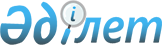 Талғар аудандық мәслихатының 2022 жылғы 29 желтоқсандағы № 39-115 "Талғар ауданының Талғар қаласы мен ауылдық округтерінің 2023-2025 жылдарға арналған бюджеттері туралы" шешіміне өзгерістер енгізу туралыАлматы облысы Талғар аудандық мәслихатының 2023 жылғы 10 тамыздағы № 8-35 шешімі
      Талғар аудандық маслихаты ШЕШТІ:
      1. Талғар аудандық маслихатының "Талғар ауданының Талғар қаласы мен ауылдық округтерінің 2023-2025 жылдарға арналған бюджеттері туралы 2022 жылғы 29 желтоқсандағы № 39-115 шешіміне келесі өзгерістер енгізілсін:
      көрсетілген шешімнің 1, 2, 3, 4, 5, 6, 7, 8, 9, 10, 11-тармақтары жаңа редакцияда жазылсын:
       "1. 2023-2025 жылдарға арналған Талғар қаласының бюджеті тиісінше осы шешімнің 1, 2 және 3-қосымшаларына сәйкес, оның ішінде 2023 жылға келесі көлемдерде бекітілсін:
      1) кірістер 1 522 868 мың теңге:
      салықтық түсімдер 1 255 282 мың теңге;
      салықтық емес түсімдер 0 теңге;
      негізгі капиталды сатудан түсетін түсімдер 0 теңге;
      трансферттер түсімі 267 586 мың теңге;
      2) шығындар 1 618 851 мың теңге;
      3) таза бюджеттік кредиттеу 0 теңге:
      бюджеттік кредиттер 0 теңге;
      бюджеттік кредиттерді өтеу 0 теңге;
      4) қаржы активтерімен операциялар бойынша сальдо 0 теңге:
      қаржы активтерін сатып алу 0 теңге;
      мемлекеттің қаржы активтерін сатудан түсетін түсімдер 0 теңге;
      5) бюджет тапшылығы (профициті) (-) 95 983 мың теңге;
      6) бюджет тапшылығын қаржыландыру (профицитін пайдалану) 95 983 мың теңге:
      қарыздар түсімі 0 теңге;
      қарыздарды өтеу 0 теңге;
      бюджет қаражатының пайдаланылатын қалдықтары 95 983 мың теңге.";
      "2. 2023-2025 жылдарға арналған Алатау ауылдық округінің бюджеті тиісінше осы шешімнің 4, 5 және 6-қосымшаларына сәйкес, оның ішінде 2023 жылға келесі көлемдерде бекітілсін:
      1) кірістер 169 838 мың теңге:
      салықтық түсімдер 122 793 мың теңге;
      салықтық емес түсімдер 0 теңге;
      негізгі капиталды сатудан түсетін түсімдер 0 теңге;
      трансферттер түсімі 47 045 мың теңге;
      2) шығындар 172 771 мың теңге;
      3) таза бюджеттік кредиттеу 0 теңге:
      бюджеттік кредиттер 0 теңге;
      бюджеттік кредиттерді өтеу 0 теңге;
      4) қаржы активтерімен операциялар бойынша сальдо 0 теңге:
      қаржы активтерін сатып алу 0 теңге;
      мемлекеттің қаржы активтерін сатудан түсетін түсімдер 0 теңге;
      5) бюджет тапшылығы (профициті) (-) 2 933 мың теңге;
      6) бюджет тапшылығын қаржыландыру (профицитін пайдалану) 2 933 мың теңге:
      қарыздар түсімі 0 теңге;
      қарыздарды өтеу 0 теңге;
      бюджет қаражатының пайдаланылатын қалдықтары 2 933 мың теңге.";
      "3. 2023-2025 жылдарға арналған Белбұлақ ауылдық округінің бюджеті тиісінше осы шешімнің 7, 8 және 9-қосымшаларына сәйкес, оның ішінде 2023 жылға келесі көлемдерде бекітілсін:
      1) кірістер 245 429 мың теңге:
      салықтық түсімдер 157 188 мың теңге;
      салықтық емес түсімдер 0 теңге;
      негізгі капиталды сатудан түсетін түсімдер 0 теңге;
      трансферттер түсімі 88 241 мың теңге;
      2) шығындар 293 923 мың теңге;
      3) таза бюджеттік кредиттеу 0 теңге:
      бюджеттік кредиттер 0 теңге;
      бюджеттік кредиттерді өтеу 0 теңге;
      4) қаржы активтерімен операциялар бойынша сальдо 0 теңге:
      қаржы активтерін сатып алу 0 теңге;
      мемлекеттің қаржы активтерін сатудан түсетін түсімдер 0 теңге;
      5) бюджет тапшылығы (профициті) (-) 48 494 мың теңге;
      6) бюджет тапшылығын қаржыландыру (профицитін пайдалану) 48 494 мың теңге:
      қарыздар түсімі 0 теңге;
      қарыздарды өтеу 0 теңге;
      бюджет қаражатының пайдаланылатын қалдықтары 48 494 мың теңге.";
      "4. 2023-2025 жылдарға арналған Бесағаш ауылдық округінің бюджеті тиісінше осы шешімнің 10, 11 және 12-қосымшаларына сәйкес, оның ішінде 2023 жылға келесі көлемдерде бекітілсін:
      1) кірістер 228 287 мың теңге:
      салықтық түсімдер 203 535 мың теңге;
      салықтық емес түсімдер 0 теңге;
      негізгі капиталды сатудан түсетін түсімдер 0 теңге;
      трансферттер түсімі 24 752 теңге;
      2) шығындар 245 680 мың теңге;
      3) таза бюджеттік кредиттеу 0 теңге:
      бюджеттік кредиттер 0 теңге;
      бюджеттік кредиттерді өтеу 0 теңге;
      4) қаржы активтерімен операциялар бойынша сальдо 0 теңге:
      қаржы активтерін сатып алу 0 теңге;
      мемлекеттің қаржы активтерін сатудан түсетін түсімдер 0 теңге;
      5) бюджет тапшылығы (профициті) (-) 17 393 мың теңге;
      6) бюджет тапшылығын қаржыландыру (профицитін пайдалану) 17 393 мың теңге:
      қарыздар түсімі 0 теңге;
      қарыздарды өтеу 0 теңге;
      бюджет қаражатының пайдаланылатын қалдықтары 17 393 мың теңге.";
      "5. 2023-2025 жылдарға арналған Бесқайнар ауылдық округінің бюджеті тиісінше осы шешімнің 13, 14 және 15-қосымшаларына сәйкес, оның ішінде 2023 жылға келесі көлемдерде бекітілсін:
      1) кірістер 101 691 мың теңге:
      салықтық түсімдер 29 627 мың теңге;
      салықтық емес түсімдер 0 теңге;
      негізгі капиталды сатудан түсетін түсімдер 0 теңге;
      трансферттер түсімі 72 064 мың теңге;
      2) шығындар 102 358 мың теңге;
      3) таза бюджеттік кредиттеу 0 теңге:
      бюджеттік кредиттер 0 теңге;
      бюджеттік кредиттерді өтеу 0 теңге;
      4) қаржы активтерімен операциялар бойынша сальдо 0 теңге:
      қаржы активтерін сатып алу 0 теңге;
      мемлекеттің қаржы активтерін сатудан түсетін түсімдер 0 теңге;
      5) бюджет тапшылығы (профициті) (-) 667 мың теңге;
      6) бюджет тапшылығын қаржыландыру (профицитін пайдалану) 667 мың теңге:
      қарыздар түсімі 0 теңге;
      қарыздарды өтеу 0 теңге;
      бюджет қаражатының пайдаланылатын қалдықтары 667 мың теңге.";
      "6. 2023-2025 жылдарға арналған Гүлдала ауылдық округінің бюджеті тиісінше осы шешімнің 16, 17 және 18-қосымшаларына сәйкес, оның ішінде 2023 жылға келесі көлемдерде бекітілсін:
      1) кірістер 167 518 мың теңге:
      салықтық түсімдер 114 842 мың теңге;
      салықтық емес түсімдер 0 теңге;
      негізгі капиталды сатудан түсетін түсімдер 0 теңге;
      трансферттер түсімі 52 676 мың теңге;
      2) шығындар 169 882 мың теңге;
      3) таза бюджеттік кредиттеу 0 теңге:
      бюджеттік кредиттер 0 теңге;
      бюджеттік кредиттерді өтеу 0 теңге;
      4) қаржы активтерімен операциялар бойынша сальдо 0 теңге:
      қаржы активтерін сатып алу 0 теңге;
      мемлекеттің қаржы активтерін сатудан түсетін түсімдер 0 теңге;
      5) бюджет тапшылығы (профициті) (-) 2 364 мың теңге;
      6) бюджет тапшылығын қаржыландыру (профицитін пайдалану) 2 364 мың теңге:
      қарыздар түсімі 0 теңге;
      қарыздарды өтеу 0 теңге;
      бюджет қаражатының пайдаланылатын қалдықтары 2 364 мың теңге.";
      "7. 2023-2025 жылдарға арналған Кеңдала ауылдық округінің бюджеті тиісінше осы шешімнің 19, 20 және 21-қосымшаларына сәйкес, оның ішінде 2023 жылға келесі көлемдерде бекітілсін:
      1) кірістер 150 724 мың теңге:
      салықтық түсімдер 86 928 мың теңге;
      салықтық емес түсімдер 0 теңге;
      негізгі капиталды сатудан түсетін түсімдер 0 теңге;
      трансферттер түсімі 63 796 мың теңге;
      2) шығындар 159 050 мың теңге;
      3) таза бюджеттік кредиттеу 0 теңге:
      бюджеттік кредиттер 0 теңге;
      бюджеттік кредиттерді өтеу 0 теңге;
      4) қаржы активтерімен операциялар бойынша сальдо 0 теңге:
      қаржы активтерін сатып алу 0 теңге;
      мемлекеттің қаржы активтерін сатудан түсетін түсімдер 0 теңге;
      5) бюджет тапшылығы (профициті) (-) 8 326 мың теңге;
      6) бюджет тапшылығын қаржыландыру (профицитін пайдалану) 8 326 мың теңге:
      қарыздар түсімі 0 теңге;
      қарыздарды өтеу 0 теңге;
      бюджет қаражатының пайдаланылатын қалдықтары 8 326 мың теңге.";
      "8. 2023-2025 жылдарға арналған Қайнар ауылдық округінің бюджеті тиісінше осы шешімнің 22, 23 және 24-қосымшаларына сәйкес, оның ішінде 2023 жылға келесі көлемдерде бекітілсін:
      1) кірістер 408 822 мың теңге:
      салықтық түсімдер 93 187 мың теңге;
      салықтық емес түсімдер 0 теңге;
      негізгі капиталды сатудан түсетін түсімдер 0 теңге;
      трансферттер түсімі 315 635 мың теңге;
      2) шығындар 411 223 мың теңге;
      3) таза бюджеттік кредиттеу 0 теңге:
      бюджеттік кредиттер 0 теңге;
      бюджеттік кредиттерді өтеу 0 теңге;
      4) қаржы активтерімен операциялар бойынша сальдо 0 теңге:
      қаржы активтерін сатып алу 0 теңге;
      мемлекеттің қаржы активтерін сатудан түсетін түсімдер 0 теңге;
      5) бюджет тапшылығы (профициті) (-) 2 401 теңге;
      6) бюджет тапшылығын қаржыландыру (профицитін пайдалану) 2 401 мың теңге:
      қарыздар түсімі 0 теңге;
      қарыздарды өтеу 0 теңге;
      бюджет қаражатының пайдаланылатын қалдықтары 2 401 мың теңге.";
      "9. 2023-2025 жылдарға арналған Нұра ауылдық округінің бюджеті тиісінше осы шешімнің 25, 26 және 27-қосымшаларына сәйкес, оның ішінде 2023 жылға келесі көлемдерде бекітілсін:
      1) кірістер 99 943 мың теңге:
      салықтық түсімдер 46 865 мың теңге;
      салықтық емес түсімдер 0 мың теңге;
      негізгі капиталды сатудан түсетін түсімдер 0 теңге;
      трансферттер түсімі 53 078 мың теңге;
      2) шығындар 100 449 мың теңге;
      3) таза бюджеттік кредиттеу 0 теңге:
      бюджеттік кредиттер 0 мың теңге;
      бюджеттік кредиттерді өтеу 0 теңге;
      4) қаржы активтерімен операциялар бойынша сальдо 0 теңге:
      қаржы активтерін сатып алу 0 теңге;
      мемлекеттің қаржы активтерін сатудан түсетін түсімдер 0 теңге;
      5) бюджет тапшылығы (профициті) (-) 506 мың теңге;
      6) бюджет тапшылығын қаржыландыру (профицитін пайдалану) 506 мың теңге:
      қарыздар түсімі 0 теңге;
      қарыздарды өтеу 0 теңге;
      бюджет қаражатының пайдаланылатын қалдықтары 506 мың теңге.";
      "10. 2023-2025 жылдарға арналған Панфилов ауылдық округінің бюджеті тиісінше осы шешімнің 28, 29 және 30-қосымшаларына сәйкес, оның ішінде 2023 жылға келесі көлемдерде бекітілсін:
      1) кірістер 362 544 мың теңге:
      салықтық түсімдер 229 209 мың теңге;
      салықтық емес түсімдер 0 теңге;
      негізгі капиталды сатудан түсетін түсімдер 0 теңге;
      трансферттер түсімі 133 335 мың теңге;
      2) шығындар 411 370 мың теңге;
      3) таза бюджеттік кредиттеу 0 теңге:
      бюджеттік кредиттер 0 теңге;
      бюджеттік кредиттерді өтеу 0 теңге;
      4) қаржы активтерімен операциялар бойынша сальдо 0 теңге:
      қаржы активтерін сатып алу 0 теңге;
      мемлекеттің қаржы активтерін сатудан түсетін түсімдер 0 теңге;
      5) бюджет тапшылығы (профициті) (-) 48 826 мың теңге;
      6) бюджет тапшылығын қаржыландыру (профицитін пайдалану) 48 826 мың теңге:
      қарыздар түсімі 0 теңге;
      қарыздарды өтеу 0 теңге;
      бюджет қаражатының пайдаланылатын қалдықтары 48 826 мың теңге.";
      "11. 2023-2025 жылдарға арналған Тұздыбастау ауылдық округінің бюджеті тиісінше осы шешімнің 31, 32 және 33-қосымшаларына сәйкес, оның ішінде 2023 жылға келесі көлемдерде бекітілсін:
      1) кірістер 256 384 мың теңге:
      салықтық түсімдер 215 283 мың теңге;
      салықтық емес түсімдер 0 теңге;
      негізгі капиталды сатудан түсетін түсімдер 0 теңге;
      трансферттер түсімі 41 101 мың теңге;
      2) шығындар 317 357 мың теңге;
      3) таза бюджеттік кредиттеу 0 теңге:
      бюджеттік кредиттер 0 теңге;
      бюджеттік кредиттерді өтеу 0 теңге;
      4) қаржы активтерімен операциялар бойынша сальдо 0 теңге:
      қаржы активтерін сатып алу 0 теңге;
      мемлекеттің қаржы активтерін сатудан түсетін түсімдер 0 теңге;
      5) бюджет тапшылығы (профициті) (-) 60 973 мың теңге;
      6) бюджет тапшылығын қаржыландыру (профицитін пайдалану) 60 973 мың теңге:
      қарыздар түсімі 0 теңге;
      қарыздарды өтеу 0 теңге;
      бюджет қаражатының пайдаланылатын қалдықтары 60 973 мың теңге.";
      2. Көрсетілген шешімнің 1, 4, 7, 10, 13, 16, 19, 22, 25, 28, 31-қосымшалары тиісінше осы шешімнің 1, 2, 3, 4, 5, 6, 7, 8, 9, 10, 11-қосымшаларына сәйкес жаңа редакцияда жазылсын.
      3. Осы шешім 2023 жылдың 1 қаңтарынан бастап қолданысқа енгізіледі. 2023 жылғы Талғар қаласының бюджеті 2023 жылғы Алатау ауылдық округінің бюджеті 2023 жылғы Белбұлақ ауылдық округінің бюджеті 2023 жылғы Бесағаш ауылдық округінің бюджеті 2023 жылғы Бесқайнар ауылдық округінің бюджеті 2023 жылғы Гүлдала ауылдық округінің бюджеті 2023 жылғы Кеңдала ауылдық округінің бюджеті 2023 жылғы Қайнар ауылдық округінің бюджеті 2023 жылғы Нұра ауылдық округінің бюджеті 2023 жылғы Панфилов ауылдық округінің бюджеті 2023 жылғы Тұздыбастау ауылдық округінің бюджеті
					© 2012. Қазақстан Республикасы Әділет министрлігінің «Қазақстан Республикасының Заңнама және құқықтық ақпарат институты» ШЖҚ РМК
				
      Талғар аудандық мәслихатының төрағасы 

М. Алибеков
Талғар аудандық мәслихатының 2023 жылғы 10 тамыздағы № 8-35 шешіміне 1-қосымшаТалғар аудандық мәслихатының 2022 жылғы 29 желтоқсандағы № 39-115 шешіміне 1-қосымша
Санаты
Санаты
Санаты
Санаты
Санаты
Сомасы (мың теңге) 
 Сыныбы
 Сыныбы
 Сыныбы
 Сыныбы
Сомасы (мың теңге) 
Ішкі сыныбы
Ішкі сыныбы
Ішкі сыныбы
Сомасы (мың теңге) 
Атауы
Атауы
Атауы
Сомасы (мың теңге) 
1
2
3
4
5
I. Кiрiстер
I. Кiрiстер
1522868
1
Салықтық түсімдер
Салықтық түсімдер
1255282
01
Табыс салығы
Табыс салығы
807150
2
Жеке табыс салығы
Жеке табыс салығы
807150
04
Меншiкке салынатын салықтар 
Меншiкке салынатын салықтар 
444350
1
Мүлiкке салынатын салықтар
Мүлiкке салынатын салықтар
6150
3
Жер салығы
Жер салығы
16200
4
Көлiк құралдарына салынатын салық
Көлiк құралдарына салынатын салық
422000
05
Тауарларға, жұмыстарға және көрсетілетін қызметтерге салынатын iшкi салықтар
Тауарларға, жұмыстарға және көрсетілетін қызметтерге салынатын iшкi салықтар
3782
4
Кәсiпкерлiк және кәсiби қызметтi жүргiзгені үшiн алынатын алымдар
Кәсiпкерлiк және кәсiби қызметтi жүргiзгені үшiн алынатын алымдар
3782
4
Трансферттердің түсімдері
Трансферттердің түсімдері
267586
02
Мемлекеттік басқарудың жоғары тұрған органдарынан түсетін трансферттер
Мемлекеттік басқарудың жоғары тұрған органдарынан түсетін трансферттер
267586
3
Аудандардың (облыстық маңызы бар қаланың) бюджетінен трансферттер
Аудандардың (облыстық маңызы бар қаланың) бюджетінен трансферттер
267586
Функционалдық топ
Функционалдық топ
Функционалдық топ
Функционалдық топ
Функционалдық топ
Сомасы (мың теңге)
Кіші функция
Кіші функция
Кіші функция
Кіші функция
Сомасы (мың теңге)
Бюджеттік бағдарламалардың әкімшісі
Бюджеттік бағдарламалардың әкімшісі
Бюджеттік бағдарламалардың әкімшісі
Сомасы (мың теңге)
Бағдарлама
Бағдарлама
Сомасы (мың теңге)
Атауы
Атауы
Сомасы (мың теңге)
II. Шығындар
1618851
01
Жалпы сипаттағы мемлекеттiк қызметтер 
83541
1
Мемлекеттiк басқарудың жалпы функцияларын орындайтын өкiлдi, атқарушы және басқа органдар
83541
124
Аудандық маңызы бар қала, ауыл, кент, ауылдық округ әкімінің аппараты
83541
001
Аудандық маңызы бар қала, ауыл, кент, ауылдық округ әкімінің қызметін қамтамасыз ету жөніндегі қызметтер
72241
022
Мемлекеттік органның күрделі шығыстары
11300
07
Тұрғын үй-коммуналдық шаруашылық
537386
3
Елді-мекендерді көркейту
537386
124
Аудандық маңызы бар қала, ауыл, кент, ауылдық округ әкімінің аппараты
537386
008
Елді мекендердегі көшелерді жарықтандыру
317400
009
Елді мекендердің санитариясын қамтамасыз ету
34801
010
Жерлеу орындарын ұстау және туыстары жоқ адамдарды жерлеу
2298
011
Елді мекендерді абаттандыру мен көгалдандыру
182887
12
Көлiк және коммуникация
619428
1
Автомобиль көлiгi
619428
124
Аудандық маңызы бар қала, ауыл, кент, ауылдық округ әкімінің аппараты
619428
013
Аудандық маңызы бар қалаларда, ауылдарда, кенттерде, ауылдық округтерде автомобиль жолдарының жұмыс істеуін қамтамасыз ету
67000
045
Аудандық маңызы бар қалаларда, ауылдарда, кенттерде, ауылдық округтерде автомобиль жолдарын күрделі және орташа жөндеу
552428
15
Трансферттер
378496
1
Трансферттер
378496
124
Аудандық маңызы бар қала, ауыл, кент, ауылдық округ әкімінің аппараты
378496
043
Бюджеттік алып коюлар
378455
044
Қазақстан Республикасының Ұлттық қорынан берілетін нысаналы трансферт есебінен республикалық бюджеттен бөлінген пайдаланылмаған (түгел пайдаланылмаған) нысаналы трансферттердің сомасын қайтару
1
048
Пайдаланылмаған (толық пайдаланылмаған) нысаналы трансферттерді қайтару
40
III. Таза бюджеттік кредиттеу
0
Бюджеттік кредиттер
0
Санаты
Санаты
Санаты
Санаты
Санаты
Сомасы (мың теңге) 
 Сыныбы
 Сыныбы
 Сыныбы
 Сыныбы
Сомасы (мың теңге) 
Ішкі сыныбы
Ішкі сыныбы
Ішкі сыныбы
Сомасы (мың теңге) 
Атауы
Атауы
Атауы
Сомасы (мың теңге) 
 Бюджеттік кредиттерді өтеу
0
5
 Бюджеттік кредиттерді өтеу
0
01
 Бюджеттік кредиттерді өтеу
0
1
Мемлекеттік бюджеттен берілген бюджеттік кредиттерді өтеу
0
Функционалдық топ
Функционалдық топ
Функционалдық топ
Функционалдық топ
Функционалдық топ
Сомасы (мың теңге)
Кіші функция
Кіші функция
Кіші функция
Кіші функция
Сомасы (мың теңге)
Бюджеттік бағдарламалардың әкімшісі
Бюджеттік бағдарламалардың әкімшісі
Бюджеттік бағдарламалардың әкімшісі
Сомасы (мың теңге)
Бағдарлама
Бағдарлама
Сомасы (мың теңге)
Атауы
Атауы
Сомасы (мың теңге)
IV. Қаржы активтерімен операциялар бойынша сальдо
0
Санаты
Санаты
Санаты
Санаты
Санаты
Сомасы (мың теңге) 
 Сыныбы
 Сыныбы
 Сыныбы
 Сыныбы
Сомасы (мың теңге) 
Ішкі сыныбы
Ішкі сыныбы
Ішкі сыныбы
Сомасы (мың теңге) 
Атауы
Атауы
Атауы
Сомасы (мың теңге) 
6
Мемлекеттің қаржы активтерін сатудан түсетін түсімдер
Мемлекеттің қаржы активтерін сатудан түсетін түсімдер
0
Санаты
Санаты
Санаты
Санаты
Санаты
Сомасы (мың теңге) 
 Сыныбы
 Сыныбы
 Сыныбы
 Сыныбы
Сомасы (мың теңге) 
Ішкі сыныбы
Ішкі сыныбы
Ішкі сыныбы
Сомасы (мың теңге) 
Атауы
Атауы
Атауы
Сомасы (мың теңге) 
V. Бюджет тапшылығы (профициті)
-95983
VI. Бюджеттің тапшылығын қаржыландыру (профицитті пайдалану)
95983
7
Қарыздар түсімі
0
01
Мемлекеттік ішкі қарыздар
0
2
Қарыз алу келісім-шарттары
0
Санаты
Санаты
Санаты
Санаты
Санаты
Сомасы (мың теңге) 
 Сыныбы
 Сыныбы
 Сыныбы
 Сыныбы
Сомасы (мың теңге) 
Ішкі сыныбы
Ішкі сыныбы
Ішкі сыныбы
Сомасы (мың теңге) 
Атауы
Атауы
Атауы
Сомасы (мың теңге) 
8
Бюджет қаражаттарының қолдалынатын қалдықтары
95983
01
Бюджет қаражатының бос қалдықтары
95983
2
Бюджет қаражатының бос қалдықтары
95983
Функционалдық топ
Функционалдық топ
Функционалдық топ
Функционалдық топ
Функционалдық топ
Сомасы (мың теңге)
Кіші функция
Кіші функция
Кіші функция
Кіші функция
Сомасы (мың теңге)
Бюджеттік бағдарламалардың әкімшісі
Бюджеттік бағдарламалардың әкімшісі
Бюджеттік бағдарламалардың әкімшісі
Сомасы (мың теңге)
Бағдарлама
Бағдарлама
Сомасы (мың теңге)
Атауы
Атауы
Сомасы (мың теңге)
Қарыздарды өтеу
0
16
Қарыздарды өтеу
0
1
Қарыздарды өтеу
0
459
Ауданның (облыстық маңызы бар қаланың) экономика және қаржы бөлімі
0
008
Жергілікті атқарушы органның жоғары тұрған бюджет алдындағы борышын өтеу
0Талғар аудандық мәслихатының 2023 жылғы 10 тамыздағы № 8-35 шешіміне 2-қосымшаТалғар аудандық мәслихатының 2022 жылғы 29 желтоқсандағы № 39-115 шешіміне 4-қосымша
Санаты
Санаты
Санаты
Санаты
Санаты
Сомасы (мың теңге) 
 Сыныбы
 Сыныбы
 Сыныбы
 Сыныбы
Сомасы (мың теңге) 
Ішкі сыныбы
Ішкі сыныбы
Ішкі сыныбы
Сомасы (мың теңге) 
Атауы
Атауы
Атауы
Сомасы (мың теңге) 
1
2
3
4
5
I. Кiрiстер
I. Кiрiстер
169838
1
Салықтық түсімдер
Салықтық түсімдер
122793
01
Табыс салығы
Табыс салығы
22100
2
Жеке табыс салығы
Жеке табыс салығы
22100
04
Меншiкке салынатын салықтар 
Меншiкке салынатын салықтар 
100551
1
Мүлiкке салынатын салықтар
Мүлiкке салынатын салықтар
3800
3
Жер салығы
Жер салығы
5900
4
Көлiк құралдарына салынатын салық
Көлiк құралдарына салынатын салық
90851
05
Тауарларға, жұмыстарға және көрсетілетін қызметтерге салынатын iшкi салықтар
Тауарларға, жұмыстарға және көрсетілетін қызметтерге салынатын iшкi салықтар
142
4
Кәсiпкерлiк және кәсiби қызметтi жүргiзгені үшiн алынатын алымдар
Кәсiпкерлiк және кәсiби қызметтi жүргiзгені үшiн алынатын алымдар
142
4
Трансферттердің түсімдері
Трансферттердің түсімдері
47045
02
Мемлекеттік басқарудың жоғары тұрған органдарынан түсетін трансферттер
Мемлекеттік басқарудың жоғары тұрған органдарынан түсетін трансферттер
47045
3
Аудандардың (облыстық маңызы бар қаланың) бюджетінен трансферттер
Аудандардың (облыстық маңызы бар қаланың) бюджетінен трансферттер
47045
Функционалдық топ
Функционалдық топ
Функционалдық топ
Функционалдық топ
Функционалдық топ
Сомасы (мың теңге)
Кіші функция
Кіші функция
Кіші функция
Кіші функция
Сомасы (мың теңге)
Бюджеттік бағдарламалардың әкімшісі
Бюджеттік бағдарламалардың әкімшісі
Бюджеттік бағдарламалардың әкімшісі
Сомасы (мың теңге)
Бағдарлама
Бағдарлама
Сомасы (мың теңге)
Атауы
Атауы
Сомасы (мың теңге)
II. Шығындар
172771
01
Жалпы сипаттағы мемлекеттiк қызметтер 
70975
1
Мемлекеттiк басқарудың жалпы функцияларын орындайтын өкiлдi, атқарушы және басқа органдар
70975
124
Аудандық маңызы бар қала, ауыл, кент, ауылдық округ әкімінің аппараты
70975
001
Аудандық маңызы бар қала, ауыл, кент, ауылдық округ әкімінің қызметін қамтамасыз ету жөніндегі қызметтер
70975
022
Мемлекеттік органның күрделі шығыстары
0
07
Тұрғын үй-коммуналдық шаруашылық
64476
3
Елді-мекендерді көркейту
64476
124
Аудандық маңызы бар қала, ауыл, кент, ауылдық округ әкімінің аппараты
64476
008
Елді мекендердегі көшелерді жарықтандыру
46900
009
Елді мекендердің санитариясын қамтамасыз ету
2856
011
Елді мекендерді абаттандыру мен көгалдандыру
14720
12
Көлiк және коммуникация
23505
1
Автомобиль көлiгi
23505
124
Аудандық маңызы бар қала, ауыл, кент, ауылдық округ әкімінің аппараты
23505
013
Аудандық маңызы бар қалаларда, ауылдарда, кенттерде, ауылдық округтерде автомобиль жолдарының жұмыс істеуін қамтамасыз ету
12500
045
Аудандық маңызы бар қалаларда, ауылдарда, кенттерде, ауылдық округтерде автомобиль жолдарын күрделі және орташа жөндеу
11005
13
Басқалар
13745
9
Басқалар
13745
124
Аудандық маңызы бар қала, ауыл, кент, ауылдық округ әкімінің аппараты
13745
040
Өңірлерді дамытудың 2025 жылға дейінгі мемлекеттік бағдарламасы шеңберінде өңірлерді экономикалық дамытуға жәрдемдесу бойынша шараларды іске асыруға ауылдық елді мекендерді жайластыруды шешуге арналған іс-шараларды іске асыру
13745
15
Трансферттер
70
1
Трансферттер
70
124
Аудандық маңызы бар қала, ауыл, кент, ауылдық округ әкімінің аппараты
70
043
Бюджеттік алып коюлар
0
048
Пайдаланылмаған (толық пайдаланылмаған) нысаналы трансферттерді қайтару
70
III. Таза бюджеттік кредиттеу
0
Бюджеттік кредиттер
0
Санаты
Санаты
Санаты
Санаты
Санаты
Сомасы (мың теңге) 
 Сыныбы
 Сыныбы
 Сыныбы
 Сыныбы
Сомасы (мың теңге) 
Ішкі сыныбы
Ішкі сыныбы
Ішкі сыныбы
Сомасы (мың теңге) 
Атауы
Атауы
Атауы
Сомасы (мың теңге) 
 Бюджеттік кредиттерді өтеу
0
5
 Бюджеттік кредиттерді өтеу
0
01
 Бюджеттік кредиттерді өтеу
0
1
Мемлекеттік бюджеттен берілген бюджеттік кредиттерді өтеу
0
Функционалдық топ
Функционалдық топ
Функционалдық топ
Функционалдық топ
Функционалдық топ
Сомасы (мың теңге)
Кіші функция
Кіші функция
Кіші функция
Кіші функция
Сомасы (мың теңге)
Бюджеттік бағдарламалардың әкімшісі
Бюджеттік бағдарламалардың әкімшісі
Бюджеттік бағдарламалардың әкімшісі
Сомасы (мың теңге)
Бағдарлама
Бағдарлама
Сомасы (мың теңге)
Атауы
Атауы
Сомасы (мың теңге)
IV. Қаржы активтерімен операциялар бойынша сальдо
0
Санаты
Санаты
Санаты
Санаты
Санаты
Сомасы (мың теңге) 
 Сыныбы
 Сыныбы
 Сыныбы
 Сыныбы
Сомасы (мың теңге) 
Ішкі сыныбы
Ішкі сыныбы
Ішкі сыныбы
Сомасы (мың теңге) 
Атауы
Атауы
Атауы
Сомасы (мың теңге) 
6
Мемлекеттің қаржы активтерін сатудан түсетін түсімдер
Мемлекеттің қаржы активтерін сатудан түсетін түсімдер
0
Санаты
Санаты
Санаты
Санаты
Санаты
Сомасы (мың теңге) 
 Сыныбы
 Сыныбы
 Сыныбы
 Сыныбы
Сомасы (мың теңге) 
Ішкі сыныбы
Ішкі сыныбы
Ішкі сыныбы
Сомасы (мың теңге) 
Атауы
Атауы
Атауы
Сомасы (мың теңге) 
V. Бюджет тапшылығы (профициті)
-2933
VI. Бюджеттің тапшылығын қаржыландыру (профицитті пайдалану)
2933
7
Қарыздар түсімі
0
01
Мемлекеттік ішкі қарыздар
0
2
Қарыз алу келісім-шарттары
0
Санаты
Санаты
Санаты
Санаты
Санаты
Сомасы (мың теңге) 
 Сыныбы
 Сыныбы
 Сыныбы
 Сыныбы
Сомасы (мың теңге) 
Ішкі сыныбы
Ішкі сыныбы
Ішкі сыныбы
Сомасы (мың теңге) 
Атауы
Атауы
Атауы
Сомасы (мың теңге) 
8
Бюджет қаражаттарының қолдалынатын қалдықтары
2933
01
Бюджет қаражатының бос қалдықтары
2933
2
Бюджет қаражатының бос қалдықтары
2933
Функционалдық топ
Функционалдық топ
Функционалдық топ
Функционалдық топ
Функционалдық топ
Сомасы (мың теңге)
Кіші функция
Кіші функция
Кіші функция
Кіші функция
Сомасы (мың теңге)
Бюджеттік бағдарламалардың әкімшісі
Бюджеттік бағдарламалардың әкімшісі
Бюджеттік бағдарламалардың әкімшісі
Сомасы (мың теңге)
Бағдарлама
Бағдарлама
Сомасы (мың теңге)
Атауы
Атауы
Сомасы (мың теңге)
Қарыздарды өтеу
0
16
Қарыздарды өтеу
0
1
Қарыздарды өтеу
0
459
Ауданның (облыстық маңызы бар қаланың) экономика және қаржы бөлімі
0
008
Жергілікті атқарушы органның жоғары тұрған бюджет алдындағы борышын өтеу
0Талғар аудандық мәслихатының 2023 жылғы 10 тамыздағы № 8-35 шешіміне 3-қосымшаТалғар аудандық мәслихатының 2022 жылғы 29 желтоқсандағы № 39-115 шешіміне 7-қосымша
Санаты
Санаты
Санаты
Санаты
Санаты
Сомасы (мың теңге) 
 Сыныбы
 Сыныбы
 Сыныбы
 Сыныбы
Сомасы (мың теңге) 
Ішкі сыныбы
Ішкі сыныбы
Ішкі сыныбы
Сомасы (мың теңге) 
Атауы
Атауы
Атауы
Сомасы (мың теңге) 
1
2
3
4
5
I. Кiрiстер
I. Кiрiстер
245429
1
Салықтық түсімдер
Салықтық түсімдер
157188
01
Табыс салығы
Табыс салығы
37258
2
Жеке табыс салығы
Жеке табыс салығы
37258
04
Меншiкке салынатын салықтар 
Меншiкке салынатын салықтар 
119792
1
Мүлiкке салынатын салықтар
Мүлiкке салынатын салықтар
4100
3
Жер салығы
Жер салығы
3900
4
Көлiк құралдарына салынатын салық
Көлiк құралдарына салынатын салық
111792
05
Тауарларға, жұмыстарға және көрсетілетін қызметтерге салынатын iшкi салықтар
Тауарларға, жұмыстарға және көрсетілетін қызметтерге салынатын iшкi салықтар
138
4
Кәсiпкерлiк және кәсiби қызметтi жүргiзгені үшiн алынатын алымдар
Кәсiпкерлiк және кәсiби қызметтi жүргiзгені үшiн алынатын алымдар
138
4
Трансферттердің түсімдері
Трансферттердің түсімдері
88241
02
Мемлекеттік басқарудың жоғары тұрған органдарынан түсетін трансферттер
Мемлекеттік басқарудың жоғары тұрған органдарынан түсетін трансферттер
88241
3
Аудандардың (облыстық маңызы бар қаланың) бюджетінен трансферттер
Аудандардың (облыстық маңызы бар қаланың) бюджетінен трансферттер
88241
Функционалдық топ
Функционалдық топ
Функционалдық топ
Функционалдық топ
Функционалдық топ
Сомасы (мың теңге)
Кіші функция
Кіші функция
Кіші функция
Кіші функция
Сомасы (мың теңге)
Бюджеттік бағдарламалардың әкімшісі
Бюджеттік бағдарламалардың әкімшісі
Бюджеттік бағдарламалардың әкімшісі
Сомасы (мың теңге)
Бағдарлама
Бағдарлама
Сомасы (мың теңге)
Атауы
Атауы
Сомасы (мың теңге)
II. Шығындар
293923
01
Жалпы сипаттағы мемлекеттiк қызметтер 
77518
1
Мемлекеттiк басқарудың жалпы функцияларын орындайтын өкiлдi, атқарушы және басқа органдар
77518
124
Аудандық маңызы бар қала, ауыл, кент, ауылдық округ әкімінің аппараты
77518
001
Аудандық маңызы бар қала, ауыл, кент, ауылдық округ әкімінің қызметін қамтамасыз ету жөніндегі қызметтер
77518
022
Мемлекеттік органның күрделі шығыстары
0
07
Тұрғын үй-коммуналдық шаруашылық
144290
3
Елді-мекендерді көркейту
144290
124
Аудандық маңызы бар қала, ауыл, кент, ауылдық округ әкімінің аппараты
144290
008
Елді мекендердегі көшелерді жарықтандыру
95320
009
Елді мекендердің санитариясын қамтамасыз ету
10290
011
Елді мекендерді абаттандыру мен көгалдандыру
38680
12
Көлiк және коммуникация
30500
1
Автомобиль көлiгi
30500
124
Аудандық маңызы бар қала, ауыл, кент, ауылдық округ әкімінің аппараты
30500
013
Аудандық маңызы бар қалаларда, ауылдарда, кенттерде, ауылдық округтерде автомобиль жолдарының жұмыс істеуін қамтамасыз ету
25500
045
Аудандық маңызы бар қалаларда, ауылдарда, кенттерде, ауылдық округтерде автомобиль жолдарын күрделі және орташа жөндеу
5000
13
Басқалар
15686
9
Басқалар
15686
124
Аудандық маңызы бар қала, ауыл, кент, ауылдық округ әкімінің аппараты
15686
040
Өңірлерді дамытудың 2025 жылға дейінгі мемлекеттік бағдарламасы шеңберінде өңірлерді экономикалық дамытуға жәрдемдесу бойынша шараларды іске асыруға ауылдық елді мекендерді жайластыруды шешуге арналған іс-шараларды іске асыру
15686
15
Трансферттер
25929
1
Трансферттер
25929
124
Аудандық маңызы бар қала, ауыл, кент, ауылдық округ әкімінің аппараты
25929
043
Бюджеттік алып коюлар
25924
044
Қазақстан Республикасының Ұлттық қорынан берілетін нысаналы трансферт есебінен республикалық бюджеттен бөлінген пайдаланылмаған (түгел пайдаланылмаған) нысаналы трансферттердің сомасын қайтару
3
048
Пайдаланылмаған (толық пайдаланылмаған) нысаналы трансферттерді қайтару
2
III. Таза бюджеттік кредиттеу
0
Бюджеттік кредиттер
0
Санаты
Санаты
Санаты
Санаты
Санаты
Сомасы (мың теңге) 
 Сыныбы
 Сыныбы
 Сыныбы
 Сыныбы
Сомасы (мың теңге) 
Ішкі сыныбы
Ішкі сыныбы
Ішкі сыныбы
Сомасы (мың теңге) 
Атауы
Атауы
Атауы
Сомасы (мың теңге) 
 Бюджеттік кредиттерді өтеу
0
5
 Бюджеттік кредиттерді өтеу
0
01
 Бюджеттік кредиттерді өтеу
0
1
Мемлекеттік бюджеттен берілген бюджеттік кредиттерді өтеу
0
Функционалдық топ
Функционалдық топ
Функционалдық топ
Функционалдық топ
Функционалдық топ
Сомасы (мың теңге)
Кіші функция
Кіші функция
Кіші функция
Кіші функция
Сомасы (мың теңге)
Бюджеттік бағдарламалардың әкімшісі
Бюджеттік бағдарламалардың әкімшісі
Бюджеттік бағдарламалардың әкімшісі
Сомасы (мың теңге)
Бағдарлама
Бағдарлама
Сомасы (мың теңге)
Атауы
Атауы
Сомасы (мың теңге)
IV. Қаржы активтерімен операциялар бойынша сальдо
0
Санаты
Санаты
Санаты
Санаты
Санаты
Сомасы (мың теңге) 
 Сыныбы
 Сыныбы
 Сыныбы
 Сыныбы
Сомасы (мың теңге) 
Ішкі сыныбы
Ішкі сыныбы
Ішкі сыныбы
Сомасы (мың теңге) 
Атауы
Атауы
Атауы
Сомасы (мың теңге) 
6
Мемлекеттің қаржы активтерін сатудан түсетін түсімдер
Мемлекеттің қаржы активтерін сатудан түсетін түсімдер
0
Санаты
Санаты
Санаты
Санаты
Санаты
Сомасы (мың теңге) 
 Сыныбы
 Сыныбы
 Сыныбы
 Сыныбы
Сомасы (мың теңге) 
Ішкі сыныбы
Ішкі сыныбы
Ішкі сыныбы
Сомасы (мың теңге) 
Атауы
Атауы
Атауы
Сомасы (мың теңге) 
V. Бюджет тапшылығы (профициті)
-48494
VI. Бюджеттің тапшылығын қаржыландыру (профицитті пайдалану)
48494
7
Қарыздар түсімі
0
01
Мемлекеттік ішкі қарыздар
0
2
Қарыз алу келісім-шарттары
0
Санаты
Санаты
Санаты
Санаты
Санаты
Сомасы (мың теңге) 
 Сыныбы
 Сыныбы
 Сыныбы
 Сыныбы
Сомасы (мың теңге) 
Ішкі сыныбы
Ішкі сыныбы
Ішкі сыныбы
Сомасы (мың теңге) 
Атауы
Атауы
Атауы
Сомасы (мың теңге) 
8
Бюджет қаражаттарының қолдалынатын қалдықтары
48494
01
Бюджет қаражатының бос қалдықтары
48494
2
Бюджет қаражатының бос қалдықтары
48494
Функционалдық топ
Функционалдық топ
Функционалдық топ
Функционалдық топ
Функционалдық топ
Сомасы (мың теңге)
Кіші функция
Кіші функция
Кіші функция
Кіші функция
Сомасы (мың теңге)
Бюджеттік бағдарламалардың әкімшісі
Бюджеттік бағдарламалардың әкімшісі
Бюджеттік бағдарламалардың әкімшісі
Сомасы (мың теңге)
Бағдарлама
Бағдарлама
Сомасы (мың теңге)
Атауы
Атауы
Сомасы (мың теңге)
Қарыздарды өтеу
0
16
Қарыздарды өтеу
0
1
Қарыздарды өтеу
0
459
Ауданның (облыстық маңызы бар қаланың) экономика және қаржы бөлімі
0
008
Жергілікті атқарушы органның жоғары тұрған бюджет алдындағы борышын өтеу
0Талғар аудандық мәслихатының 2023 жылғы 10 тамыздағы № 8-35 шешіміне 4-қосымшаТалғар аудандық мәслихатының 2022 жылғы 29 желтоқсандағы № 39-115 шешіміне 10-қосымша
Санаты
Санаты
Санаты
Санаты
Санаты
Сомасы (мың теңге) 
 Сыныбы
 Сыныбы
 Сыныбы
 Сыныбы
Сомасы (мың теңге) 
Ішкі сыныбы
Ішкі сыныбы
Ішкі сыныбы
Сомасы (мың теңге) 
Атауы
Атауы
Атауы
Сомасы (мың теңге) 
1
2
3
4
5
I. Кiрiстер
I. Кiрiстер
228287
1
Салықтық түсімдер
Салықтық түсімдер
203535
01
Табыс салығы
Табыс салығы
46000
2
Жеке табыс салығы
Жеке табыс салығы
46000
04
Меншiкке салынатын салықтар 
Меншiкке салынатын салықтар 
152100
1
Мүлiкке салынатын салықтар
Мүлiкке салынатын салықтар
7300
3
Жер салығы
Жер салығы
4500
4
Көлiк құралдарына салынатын салық
Көлiк құралдарына салынатын салық
140300
05
Тауарларға, жұмыстарға және көрсетілетін қызметтерге салынатын iшкi салықтар
Тауарларға, жұмыстарға және көрсетілетін қызметтерге салынатын iшкi салықтар
5435
4
Кәсiпкерлiк және кәсiби қызметтi жүргiзгені үшiн алынатын алымдар
Кәсiпкерлiк және кәсiби қызметтi жүргiзгені үшiн алынатын алымдар
5435
4
Трансферттердің түсімдері
Трансферттердің түсімдері
24752
02
Мемлекеттік басқарудың жоғары тұрған органдарынан түсетін трансферттер
Мемлекеттік басқарудың жоғары тұрған органдарынан түсетін трансферттер
24752
3
Аудандардың (облыстық маңызы бар қаланың) бюджетінен трансферттер
Аудандардың (облыстық маңызы бар қаланың) бюджетінен трансферттер
24752
Функционалдық топ
Функционалдық топ
Функционалдық топ
Функционалдық топ
Функционалдық топ
Сомасы (мың теңге)
Кіші функция
Кіші функция
Кіші функция
Кіші функция
Сомасы (мың теңге)
Бюджеттік бағдарламалардың әкімшісі
Бюджеттік бағдарламалардың әкімшісі
Бюджеттік бағдарламалардың әкімшісі
Сомасы (мың теңге)
Бағдарлама
Бағдарлама
Сомасы (мың теңге)
Атауы
Атауы
Сомасы (мың теңге)
II. Шығындар
245680
01
Жалпы сипаттағы мемлекеттiк қызметтер 
85054
1
Мемлекеттiк басқарудың жалпы функцияларын орындайтын өкiлдi, атқарушы және басқа органдар
85054
124
Аудандық маңызы бар қала, ауыл, кент, ауылдық округ әкімінің аппараты
85054
001
Аудандық маңызы бар қала, ауыл, кент, ауылдық округ әкімінің қызметін қамтамасыз ету жөніндегі қызметтер
85054
022
Мемлекеттік органның күрделі шығыстары
0
07
Тұрғын үй-коммуналдық шаруашылық
66840
3
Елді-мекендерді көркейту
66840
124
Аудандық маңызы бар қала, ауыл, кент, ауылдық округ әкімінің аппараты
66840
008
Елді мекендердегі көшелерді жарықтандыру
40260
009
Елді мекендердің санитариясын қамтамасыз ету
7455
011
Елді мекендерді абаттандыру мен көгалдандыру
19125
12
Көлiк және коммуникация
18000
1
Автомобиль көлiгi
18000
124
Аудандық маңызы бар қала, ауыл, кент, ауылдық округ әкімінің аппараты
18000
013
Аудандық маңызы бар қалаларда, ауылдарда, кенттерде, ауылдық округтерде автомобиль жолдарының жұмыс істеуін қамтамасыз ету
18000
13
Басқалар
19197
9
Басқалар
19197
124
Аудандық маңызы бар қала, ауыл, кент, ауылдық округ әкімінің аппараты
19197
040
Өңірлерді дамытудың 2025 жылға дейінгі мемлекеттік бағдарламасы шеңберінде өңірлерді экономикалық дамытуға жәрдемдесу бойынша шараларды іске асыруға ауылдық елді мекендерді жайластыруды шешуге арналған іс-шараларды іске асыру
19197
15
Трансферттер
56589
1
Трансферттер
56589
124
Аудандық маңызы бар қала, ауыл, кент, ауылдық округ әкімінің аппараты
56589
043
Бюджеттік алып коюлар
56409
048
Пайдаланылмаған (толық пайдаланылмаған) нысаналы трансферттерді қайтару
180
III. Таза бюджеттік кредиттеу
0
Бюджеттік кредиттер
0
Санаты
Санаты
Санаты
Санаты
Санаты
Сомасы (мың теңге) 
 Сыныбы
 Сыныбы
 Сыныбы
 Сыныбы
Сомасы (мың теңге) 
Ішкі сыныбы
Ішкі сыныбы
Ішкі сыныбы
Сомасы (мың теңге) 
Атауы
Атауы
Атауы
Сомасы (мың теңге) 
 Бюджеттік кредиттерді өтеу
0
5
 Бюджеттік кредиттерді өтеу
0
01
 Бюджеттік кредиттерді өтеу
0
1
Мемлекеттік бюджеттен берілген бюджеттік кредиттерді өтеу
0
Функционалдық топ
Функционалдық топ
Функционалдық топ
Функционалдық топ
Функционалдық топ
Сомасы (мың теңге)
Кіші функция
Кіші функция
Кіші функция
Кіші функция
Сомасы (мың теңге)
Бюджеттік бағдарламалардың әкімшісі
Бюджеттік бағдарламалардың әкімшісі
Бюджеттік бағдарламалардың әкімшісі
Сомасы (мың теңге)
Бағдарлама
Бағдарлама
Сомасы (мың теңге)
Атауы
Атауы
Сомасы (мың теңге)
IV. Қаржы активтерімен операциялар бойынша сальдо
0
Санаты
Санаты
Санаты
Санаты
Санаты
Сомасы (мың теңге) 
 Сыныбы
 Сыныбы
 Сыныбы
 Сыныбы
Сомасы (мың теңге) 
Ішкі сыныбы
Ішкі сыныбы
Ішкі сыныбы
Сомасы (мың теңге) 
Атауы
Атауы
Атауы
Сомасы (мың теңге) 
6
Мемлекеттің қаржы активтерін сатудан түсетін түсімдер
Мемлекеттің қаржы активтерін сатудан түсетін түсімдер
0
Санаты
Санаты
Санаты
Санаты
Санаты
Сомасы (мың теңге) 
 Сыныбы
 Сыныбы
 Сыныбы
 Сыныбы
Сомасы (мың теңге) 
Ішкі сыныбы
Ішкі сыныбы
Ішкі сыныбы
Сомасы (мың теңге) 
Атауы
Атауы
Атауы
Сомасы (мың теңге) 
V. Бюджет тапшылығы (профициті)
-17393
VI. Бюджеттің тапшылығын қаржыландыру (профицитті пайдалану)
17393
7
Қарыздар түсімі
0
01
Мемлекеттік ішкі қарыздар
0
2
Қарыз алу келісім-шарттары
0
Санаты
Санаты
Санаты
Санаты
Санаты
Сомасы (мың теңге) 
 Сыныбы
 Сыныбы
 Сыныбы
 Сыныбы
Сомасы (мың теңге) 
Ішкі сыныбы
Ішкі сыныбы
Ішкі сыныбы
Сомасы (мың теңге) 
Атауы
Атауы
Атауы
Сомасы (мың теңге) 
8
Бюджет қаражаттарының қолдалынатын қалдықтары
17393
01
Бюджет қаражатының бос қалдықтары
17393
2
Бюджет қаражатының бос қалдықтары
17393
Функционалдық топ
Функционалдық топ
Функционалдық топ
Функционалдық топ
Функционалдық топ
Сомасы (мың теңге)
Кіші функция
Кіші функция
Кіші функция
Кіші функция
Сомасы (мың теңге)
Бюджеттік бағдарламалардың әкімшісі
Бюджеттік бағдарламалардың әкімшісі
Бюджеттік бағдарламалардың әкімшісі
Сомасы (мың теңге)
Бағдарлама
Бағдарлама
Сомасы (мың теңге)
Атауы
Атауы
Сомасы (мың теңге)
Қарыздарды өтеу
0
16
Қарыздарды өтеу
0
1
Қарыздарды өтеу
0
459
Ауданның (облыстық маңызы бар қаланың) экономика және қаржы бөлімі
0
008
Жергілікті атқарушы органның жоғары тұрған бюджет алдындағы борышын өтеу
0Талғар аудандық мәслихатының 2023 жылғы 10 тамыздағы № 8-35 шешіміне 5-қосымшаТалғар аудандық мәслихатының 2022 жылғы 29 желтоқсандағы № 39-115 шешіміне 13-қосымша
Санаты
Санаты
Санаты
Санаты
Санаты
Сомасы (мың теңге) 
 Сыныбы
 Сыныбы
 Сыныбы
 Сыныбы
Сомасы (мың теңге) 
Ішкі сыныбы
Ішкі сыныбы
Ішкі сыныбы
Сомасы (мың теңге) 
Атауы
Атауы
Атауы
Сомасы (мың теңге) 
1
2
3
4
5
I. Кiрiстер
I. Кiрiстер
101691
1
Салықтық түсімдер
Салықтық түсімдер
29627
01
Табыс салығы
Табыс салығы
7189
2
Жеке табыс салығы
Жеке табыс салығы
7189
04
Меншiкке салынатын салықтар 
Меншiкке салынатын салықтар 
21856
1
Мүлiкке салынатын салықтар
Мүлiкке салынатын салықтар
1500
3
Жер салығы
Жер салығы
2000
4
Көлiк құралдарына салынатын салық
Көлiк құралдарына салынатын салық
18356
05
Тауарларға, жұмыстарға және көрсетілетін қызметтерге салынатын iшкi салықтар
Тауарларға, жұмыстарға және көрсетілетін қызметтерге салынатын iшкi салықтар
582
4
Кәсiпкерлiк және кәсiби қызметтi жүргiзгені үшiн алынатын алымдар
Кәсiпкерлiк және кәсiби қызметтi жүргiзгені үшiн алынатын алымдар
582
4
Трансферттердің түсімдері
Трансферттердің түсімдері
72064
02
Мемлекеттік басқарудың жоғары тұрған органдарынан түсетін трансферттер
Мемлекеттік басқарудың жоғары тұрған органдарынан түсетін трансферттер
72064
3
Аудандардың (облыстық маңызы бар қаланың) бюджетінен трансферттер
Аудандардың (облыстық маңызы бар қаланың) бюджетінен трансферттер
72064
Функционалдық топ
Функционалдық топ
Функционалдық топ
Функционалдық топ
Функционалдық топ
Сомасы (мың теңге)
Кіші функция
Кіші функция
Кіші функция
Кіші функция
Сомасы (мың теңге)
Бюджеттік бағдарламалардың әкімшісі
Бюджеттік бағдарламалардың әкімшісі
Бюджеттік бағдарламалардың әкімшісі
Сомасы (мың теңге)
Бағдарлама
Бағдарлама
Сомасы (мың теңге)
Атауы
Атауы
Сомасы (мың теңге)
II. Шығындар
102358
01
Жалпы сипаттағы мемлекеттiк қызметтер 
34486
1
Мемлекеттiк басқарудың жалпы функцияларын орындайтын өкiлдi, атқарушы және басқа органдар
34486
124
Аудандық маңызы бар қала, ауыл, кент, ауылдық округ әкімінің аппараты
34486
001
Аудандық маңызы бар қала, ауыл, кент, ауылдық округ әкімінің қызметін қамтамасыз ету жөніндегі қызметтер
34486
022
Мемлекеттік органның күрделі шығыстары
0
07
Тұрғын үй-коммуналдық шаруашылық
56936
3
Елді-мекендерді көркейту
56936
124
Аудандық маңызы бар қала, ауыл, кент, ауылдық округ әкімінің аппараты
56936
008
Елді мекендердегі көшелерді жарықтандыру
28576
009
Елді мекендердің санитариясын қамтамасыз ету
2205
011
Елді мекендерді абаттандыру мен көгалдандыру
26155
12
Көлiк және коммуникация
9214
1
Автомобиль көлiгi
9214
124
Аудандық маңызы бар қала, ауыл, кент, ауылдық округ әкімінің аппараты
9214
013
Аудандық маңызы бар қалаларда, ауылдарда, кенттерде, ауылдық округтерде автомобиль жолдарының жұмыс істеуін қамтамасыз ету
9214
13
Басқалар
1720
9
Басқалар
1720
124
Аудандық маңызы бар қала, ауыл, кент, ауылдық округ әкімінің аппараты
1720
040
Өңірлерді дамытудың 2025 жылға дейінгі мемлекеттік бағдарламасы шеңберінде өңірлерді экономикалық дамытуға жәрдемдесу бойынша шараларды іске асыруға ауылдық елді мекендерді жайластыруды шешуге арналған іс-шараларды іске асыру
1720
15
Трансферттер
2
1
Трансферттер
2
124
Аудандық маңызы бар қала, ауыл, кент, ауылдық округ әкімінің аппараты
2
043
Бюджеттік алып коюлар
048
Пайдаланылмаған (толық пайдаланылмаған) нысаналы трансферттерді қайтару
2
III. Таза бюджеттік кредиттеу
0
Бюджеттік кредиттер
0
Санаты
Санаты
Санаты
Санаты
Санаты
Сомасы (мың теңге) 
 Сыныбы
 Сыныбы
 Сыныбы
 Сыныбы
Сомасы (мың теңге) 
Ішкі сыныбы
Ішкі сыныбы
Ішкі сыныбы
Сомасы (мың теңге) 
Атауы
Атауы
Атауы
Сомасы (мың теңге) 
 Бюджеттік кредиттерді өтеу
0
5
 Бюджеттік кредиттерді өтеу
0
01
 Бюджеттік кредиттерді өтеу
0
1
Мемлекеттік бюджеттен берілген бюджеттік кредиттерді өтеу
0
Функционалдық топ
Функционалдық топ
Функционалдық топ
Функционалдық топ
Функционалдық топ
Сомасы (мың теңге)
Кіші функция
Кіші функция
Кіші функция
Кіші функция
Сомасы (мың теңге)
Бюджеттік бағдарламалардың әкімшісі
Бюджеттік бағдарламалардың әкімшісі
Бюджеттік бағдарламалардың әкімшісі
Сомасы (мың теңге)
Бағдарлама
Бағдарлама
Сомасы (мың теңге)
Атауы
Атауы
Сомасы (мың теңге)
IV. Қаржы активтерімен операциялар бойынша сальдо
0
Санаты
Санаты
Санаты
Санаты
Санаты
Сомасы (мың теңге) 
 Сыныбы
 Сыныбы
 Сыныбы
 Сыныбы
Сомасы (мың теңге) 
Ішкі сыныбы
Ішкі сыныбы
Ішкі сыныбы
Сомасы (мың теңге) 
Атауы
Атауы
Атауы
Сомасы (мың теңге) 
6
Мемлекеттің қаржы активтерін сатудан түсетін түсімдер
Мемлекеттің қаржы активтерін сатудан түсетін түсімдер
0
Санаты
Санаты
Санаты
Санаты
Санаты
Сомасы (мың теңге) 
 Сыныбы
 Сыныбы
 Сыныбы
 Сыныбы
Сомасы (мың теңге) 
Ішкі сыныбы
Ішкі сыныбы
Ішкі сыныбы
Сомасы (мың теңге) 
Атауы
Атауы
Атауы
Сомасы (мың теңге) 
V. Бюджет тапшылығы (профициті)
-667
VI. Бюджеттің тапшылығын қаржыландыру (профицитті пайдалану)
667
7
Қарыздар түсімі
0
01
Мемлекеттік ішкі қарыздар
0
2
Қарыз алу келісім-шарттары
0
Санаты
Санаты
Санаты
Санаты
Санаты
Сомасы (мың теңге) 
 Сыныбы
 Сыныбы
 Сыныбы
 Сыныбы
Сомасы (мың теңге) 
Ішкі сыныбы
Ішкі сыныбы
Ішкі сыныбы
Сомасы (мың теңге) 
Атауы
Атауы
Атауы
Сомасы (мың теңге) 
8
Бюджет қаражаттарының қолдалынатын қалдықтары
667
01
Бюджет қаражатының бос қалдықтары
667
2
Бюджет қаражатының бос қалдықтары
667
Функционалдық топ
Функционалдық топ
Функционалдық топ
Функционалдық топ
Функционалдық топ
Сомасы (мың теңге)
Кіші функция
Кіші функция
Кіші функция
Кіші функция
Сомасы (мың теңге)
Бюджеттік бағдарламалардың әкімшісі
Бюджеттік бағдарламалардың әкімшісі
Бюджеттік бағдарламалардың әкімшісі
Сомасы (мың теңге)
Бағдарлама
Бағдарлама
Сомасы (мың теңге)
Атауы
Атауы
Сомасы (мың теңге)
Қарыздарды өтеу
0
16
Қарыздарды өтеу
0
1
Қарыздарды өтеу
0
459
Ауданның (облыстық маңызы бар қаланың) экономика және қаржы бөлімі
0
008
Жергілікті атқарушы органның жоғары тұрған бюджет алдындағы борышын өтеу
0Талғар аудандық мәслихатының 2023 жылғы 10 тамыздағы № 8-35 шешіміне 6-қосымшаТалғар аудандық мәслихатының 2022 жылғы 29 желтоқсандағы № 39-115 шешіміне 16-қосымша
Санаты
Санаты
Санаты
Санаты
Санаты
Сомасы (мың теңге) 
 Сыныбы
 Сыныбы
 Сыныбы
 Сыныбы
Сомасы (мың теңге) 
Ішкі сыныбы
Ішкі сыныбы
Ішкі сыныбы
Сомасы (мың теңге) 
Атауы
Атауы
Атауы
Сомасы (мың теңге) 
1
2
3
4
5
I. Кiрiстер
I. Кiрiстер
167518
1
Салықтық түсімдер
Салықтық түсімдер
114842
01
Табыс салығы
Табыс салығы
22050
2
Жеке табыс салығы
Жеке табыс салығы
22050
04
Меншiкке салынатын салықтар 
Меншiкке салынатын салықтар 
92596
1
Мүлiкке салынатын салықтар
Мүлiкке салынатын салықтар
2700
3
Жер салығы
Жер салығы
4000
4
Көлiк құралдарына салынатын салық
Көлiк құралдарына салынатын салық
85896
05
Тауарларға, жұмыстарға және көрсетілетін қызметтерге салынатын iшкi салықтар
Тауарларға, жұмыстарға және көрсетілетін қызметтерге салынатын iшкi салықтар
196
4
Кәсiпкерлiк және кәсiби қызметтi жүргiзгені үшiн алынатын алымдар
Кәсiпкерлiк және кәсiби қызметтi жүргiзгені үшiн алынатын алымдар
196
4
Трансферттердің түсімдері
Трансферттердің түсімдері
52676
02
Мемлекеттік басқарудың жоғары тұрған органдарынан түсетін трансферттер
Мемлекеттік басқарудың жоғары тұрған органдарынан түсетін трансферттер
52676
3
Аудандардың (облыстық маңызы бар қаланың) бюджетінен трансферттер
Аудандардың (облыстық маңызы бар қаланың) бюджетінен трансферттер
52676
Функционалдық топ
Функционалдық топ
Функционалдық топ
Функционалдық топ
Функционалдық топ
Сомасы (мың теңге)
Кіші функция
Кіші функция
Кіші функция
Кіші функция
Сомасы (мың теңге)
Бюджеттік бағдарламалардың әкімшісі
Бюджеттік бағдарламалардың әкімшісі
Бюджеттік бағдарламалардың әкімшісі
Сомасы (мың теңге)
Бағдарлама
Бағдарлама
Сомасы (мың теңге)
Атауы
Атауы
Сомасы (мың теңге)
II. Шығындар
169882
01
Жалпы сипаттағы мемлекеттiк қызметтер 
64464
1
Мемлекеттiк басқарудың жалпы функцияларын орындайтын өкiлдi, атқарушы және басқа органдар
64464
124
Аудандық маңызы бар қала, ауыл, кент, ауылдық округ әкімінің аппараты
64464
001
Аудандық маңызы бар қала, ауыл, кент, ауылдық округ әкімінің қызметін қамтамасыз ету жөніндегі қызметтер
63752
022
Мемлекеттік органның күрделі шығыстары
712
07
Тұрғын үй-коммуналдық шаруашылық
85921
3
Елді-мекендерді көркейту
85921
124
Аудандық маңызы бар қала, ауыл, кент, ауылдық округ әкімінің аппараты
85921
008
Елді мекендердегі көшелерді жарықтандыру
63021
009
Елді мекендердің санитариясын қамтамасыз ету
4200
011
Елді мекендерді абаттандыру мен көгалдандыру
18700
12
Көлiк және коммуникация
6000
1
Автомобиль көлiгi
6000
124
Аудандық маңызы бар қала, ауыл, кент, ауылдық округ әкімінің аппараты
6000
013
Аудандық маңызы бар қалаларда, ауылдарда, кенттерде, ауылдық округтерде автомобиль жолдарының жұмыс істеуін қамтамасыз ету
6000
13
Басқалар
13480
9
Басқалар
13480
124
Аудандық маңызы бар қала, ауыл, кент, ауылдық округ әкімінің аппараты
13480
040
Өңірлерді дамытудың 2025 жылға дейінгі мемлекеттік бағдарламасы шеңберінде өңірлерді экономикалық дамытуға жәрдемдесу бойынша шараларды іске асыруға ауылдық елді мекендерді жайластыруды шешуге арналған іс-шараларды іске асыру
13480
15
Трансферттер
17
1
Трансферттер
17
124
Аудандық маңызы бар қала, ауыл, кент, ауылдық округ әкімінің аппараты
17
043
Бюджеттік алып коюлар
044
Қазақстан Республикасының Ұлттық қорынан берілетін нысаналы трансферт есебінен республикалық бюджеттен бөлінген пайдаланылмаған (түгел пайдаланылмаған) нысаналы трансферттердің сомасын қайтару
1
048
Пайдаланылмаған (толық пайдаланылмаған) нысаналы трансферттерді қайтару
16
III. Таза бюджеттік кредиттеу
0
Бюджеттік кредиттер
0
Санаты
Санаты
Санаты
Санаты
Санаты
Сомасы (мың теңге) 
 Сыныбы
 Сыныбы
 Сыныбы
 Сыныбы
Сомасы (мың теңге) 
Ішкі сыныбы
Ішкі сыныбы
Ішкі сыныбы
Сомасы (мың теңге) 
Атауы
Атауы
Атауы
Сомасы (мың теңге) 
 Бюджеттік кредиттерді өтеу
0
5
 Бюджеттік кредиттерді өтеу
0
01
 Бюджеттік кредиттерді өтеу
0
1
Мемлекеттік бюджеттен берілген бюджеттік кредиттерді өтеу
0
Функционалдық топ
Функционалдық топ
Функционалдық топ
Функционалдық топ
Функционалдық топ
Сомасы (мың теңге)
Кіші функция
Кіші функция
Кіші функция
Кіші функция
Сомасы (мың теңге)
Бюджеттік бағдарламалардың әкімшісі
Бюджеттік бағдарламалардың әкімшісі
Бюджеттік бағдарламалардың әкімшісі
Сомасы (мың теңге)
Бағдарлама
Бағдарлама
Сомасы (мың теңге)
Атауы
Атауы
Сомасы (мың теңге)
IV. Қаржы активтерімен операциялар бойынша сальдо
0
Санаты
Санаты
Санаты
Санаты
Санаты
Сомасы (мың теңге) 
 Сыныбы
 Сыныбы
 Сыныбы
 Сыныбы
Сомасы (мың теңге) 
Ішкі сыныбы
Ішкі сыныбы
Ішкі сыныбы
Сомасы (мың теңге) 
Атауы
Атауы
Атауы
Сомасы (мың теңге) 
6
Мемлекеттің қаржы активтерін сатудан түсетін түсімдер
Мемлекеттің қаржы активтерін сатудан түсетін түсімдер
0
Санаты
Санаты
Санаты
Санаты
Санаты
Сомасы (мың теңге) 
 Сыныбы
 Сыныбы
 Сыныбы
 Сыныбы
Сомасы (мың теңге) 
Ішкі сыныбы
Ішкі сыныбы
Ішкі сыныбы
Сомасы (мың теңге) 
Атауы
Атауы
Атауы
Сомасы (мың теңге) 
V. Бюджет тапшылығы (профициті)
-2364
VI. Бюджеттің тапшылығын қаржыландыру (профицитті пайдалану)
2364
7
Қарыздар түсімі
0
01
Мемлекеттік ішкі қарыздар
0
2
Қарыз алу келісім-шарттары
0
Санаты
Санаты
Санаты
Санаты
Санаты
Сомасы (мың теңге) 
 Сыныбы
 Сыныбы
 Сыныбы
 Сыныбы
Сомасы (мың теңге) 
Ішкі сыныбы
Ішкі сыныбы
Ішкі сыныбы
Сомасы (мың теңге) 
Атауы
Атауы
Атауы
Сомасы (мың теңге) 
8
Бюджет қаражаттарының қолдалынатын қалдықтары
2364
01
Бюджет қаражатының бос қалдықтары
2364
2
Бюджет қаражатының бос қалдықтары
2364
Функционалдық топ
Функционалдық топ
Функционалдық топ
Функционалдық топ
Функционалдық топ
Сомасы (мың теңге)
Кіші функция
Кіші функция
Кіші функция
Кіші функция
Сомасы (мың теңге)
Бюджеттік бағдарламалардың әкімшісі
Бюджеттік бағдарламалардың әкімшісі
Бюджеттік бағдарламалардың әкімшісі
Сомасы (мың теңге)
Бағдарлама
Бағдарлама
Сомасы (мың теңге)
Атауы
Атауы
Сомасы (мың теңге)
Қарыздарды өтеу
0
16
Қарыздарды өтеу
0
1
Қарыздарды өтеу
0
459
Ауданның (облыстық маңызы бар қаланың) экономика және қаржы бөлімі
0
008
Жергілікті атқарушы органның жоғары тұрған бюджет алдындағы борышын өтеу
0Талғар аудандық мәслихатының 2023 жылғы 10 тамыздағы № 8-35 шешіміне 7-қосымшаТалғар аудандық мәслихатының 2022 жылғы 29 желтоқсандағы № 39-115 шешіміне 19-қосымша
Санаты
Санаты
Санаты
Санаты
Санаты
Сомасы (мың теңге) 
 Сыныбы
 Сыныбы
 Сыныбы
 Сыныбы
Сомасы (мың теңге) 
Ішкі сыныбы
Ішкі сыныбы
Ішкі сыныбы
Сомасы (мың теңге) 
Атауы
Атауы
Атауы
Сомасы (мың теңге) 
1
2
3
4
5
I. Кiрiстер
I. Кiрiстер
150724
1
Салықтық түсімдер
Салықтық түсімдер
86928
01
Табыс салығы
Табыс салығы
10672
2
Жеке табыс салығы
Жеке табыс салығы
10672
04
Меншiкке салынатын салықтар 
Меншiкке салынатын салықтар 
75154
1
Мүлiкке салынатын салықтар
Мүлiкке салынатын салықтар
3200
3
Жер салығы
Жер салығы
3400
4
Көлiк құралдарына салынатын салық
Көлiк құралдарына салынатын салық
68554
05
Тауарларға, жұмыстарға және көрсетілетін қызметтерге салынатын iшкi салықтар
Тауарларға, жұмыстарға және көрсетілетін қызметтерге салынатын iшкi салықтар
1102
3
Табиғи және басқа ресурстарды пайдаланғаны үшін түсетін түсімдер
Табиғи және басқа ресурстарды пайдаланғаны үшін түсетін түсімдер
920
4
Кәсiпкерлiк және кәсiби қызметтi жүргiзгені үшiн алынатын алымдар
Кәсiпкерлiк және кәсiби қызметтi жүргiзгені үшiн алынатын алымдар
182
4
Трансферттердің түсімдері
Трансферттердің түсімдері
63796
02
Мемлекеттік басқарудың жоғары тұрған органдарынан түсетін трансферттер
Мемлекеттік басқарудың жоғары тұрған органдарынан түсетін трансферттер
63796
3
Аудандардың (облыстық маңызы бар қаланың) бюджетінен трансферттер
Аудандардың (облыстық маңызы бар қаланың) бюджетінен трансферттер
63796
Функционалдық топ
Функционалдық топ
Функционалдық топ
Функционалдық топ
Функционалдық топ
Сомасы (мың теңге)
Кіші функция
Кіші функция
Кіші функция
Кіші функция
Сомасы (мың теңге)
Бюджеттік бағдарламалардың әкімшісі
Бюджеттік бағдарламалардың әкімшісі
Бюджеттік бағдарламалардың әкімшісі
Сомасы (мың теңге)
Бағдарлама
Бағдарлама
Сомасы (мың теңге)
Атауы
Атауы
Сомасы (мың теңге)
II. Шығындар
159050
01
Жалпы сипаттағы мемлекеттiк қызметтер 
52871
1
Мемлекеттiк басқарудың жалпы функцияларын орындайтын өкiлдi, атқарушы және басқа органдар
52871
124
Аудандық маңызы бар қала, ауыл, кент, ауылдық округ әкімінің аппараты
52871
001
Аудандық маңызы бар қала, ауыл, кент, ауылдық округ әкімінің қызметін қамтамасыз ету жөніндегі қызметтер
52871
022
Мемлекеттік органның күрделі шығыстары
0
07
Тұрғын үй-коммуналдық шаруашылық
83612
3
Елді-мекендерді көркейту
83612
124
Аудандық маңызы бар қала, ауыл, кент, ауылдық округ әкімінің аппараты
83612
008
Елді мекендердегі көшелерді жарықтандыру
66932
009
Елді мекендердің санитариясын қамтамасыз ету
3675
011
Елді мекендерді абаттандыру мен көгалдандыру
13005
12
Көлiк және коммуникация
12624
1
Автомобиль көлiгi
12624
124
Аудандық маңызы бар қала, ауыл, кент, ауылдық округ әкімінің аппараты
12624
013
Аудандық маңызы бар қалаларда, ауылдарда, кенттерде, ауылдық округтерде автомобиль жолдарының жұмыс істеуін қамтамасыз ету
12624
13
Басқалар
9941
9
Басқалар
9941
124
Аудандық маңызы бар қала, ауыл, кент, ауылдық округ әкімінің аппараты
9941
040
Өңірлерді дамытудың 2025 жылға дейінгі мемлекеттік бағдарламасы шеңберінде өңірлерді экономикалық дамытуға жәрдемдесу бойынша шараларды іске асыруға ауылдық елді мекендерді жайластыруды шешуге арналған іс-шараларды іске асыру
9941
15
Трансферттер
2
1
Трансферттер
2
124
Аудандық маңызы бар қала, ауыл, кент, ауылдық округ әкімінің аппараты
2
043
Бюджеттік алып коюлар
0
048
Пайдаланылмаған (толық пайдаланылмаған) нысаналы трансферттерді қайтару
2
III. Таза бюджеттік кредиттеу
0
Бюджеттік кредиттер
0
Санаты
Санаты
Санаты
Санаты
Санаты
Сомасы (мың теңге) 
 Сыныбы
 Сыныбы
 Сыныбы
 Сыныбы
Сомасы (мың теңге) 
Ішкі сыныбы
Ішкі сыныбы
Ішкі сыныбы
Сомасы (мың теңге) 
Атауы
Атауы
Атауы
Сомасы (мың теңге) 
 Бюджеттік кредиттерді өтеу
0
5
 Бюджеттік кредиттерді өтеу
0
01
 Бюджеттік кредиттерді өтеу
0
1
Мемлекеттік бюджеттен берілген бюджеттік кредиттерді өтеу
0
Функционалдық топ
Функционалдық топ
Функционалдық топ
Функционалдық топ
Функционалдық топ
Сомасы (мың теңге)
Кіші функция
Кіші функция
Кіші функция
Кіші функция
Сомасы (мың теңге)
Бюджеттік бағдарламалардың әкімшісі
Бюджеттік бағдарламалардың әкімшісі
Бюджеттік бағдарламалардың әкімшісі
Сомасы (мың теңге)
Бағдарлама
Бағдарлама
Сомасы (мың теңге)
Атауы
Атауы
Сомасы (мың теңге)
IV. Қаржы активтерімен операциялар бойынша сальдо
0
Санаты
Санаты
Санаты
Санаты
Санаты
Сомасы (мың теңге) 
 Сыныбы
 Сыныбы
 Сыныбы
 Сыныбы
Сомасы (мың теңге) 
Ішкі сыныбы
Ішкі сыныбы
Ішкі сыныбы
Сомасы (мың теңге) 
Атауы
Атауы
Атауы
Сомасы (мың теңге) 
6
Мемлекеттің қаржы активтерін сатудан түсетін түсімдер
Мемлекеттің қаржы активтерін сатудан түсетін түсімдер
0
Санаты
Санаты
Санаты
Санаты
Санаты
Сомасы (мың теңге) 
 Сыныбы
 Сыныбы
 Сыныбы
 Сыныбы
Сомасы (мың теңге) 
Ішкі сыныбы
Ішкі сыныбы
Ішкі сыныбы
Сомасы (мың теңге) 
Атауы
Атауы
Атауы
Сомасы (мың теңге) 
V. Бюджет тапшылығы (профициті)
-8326
VI. Бюджеттің тапшылығын қаржыландыру (профицитті пайдалану)
8326
7
Қарыздар түсімі
0
01
Мемлекеттік ішкі қарыздар
0
2
Қарыз алу келісім-шарттары
0
Санаты
Санаты
Санаты
Санаты
Санаты
Сомасы (мың теңге) 
 Сыныбы
 Сыныбы
 Сыныбы
 Сыныбы
Сомасы (мың теңге) 
Ішкі сыныбы
Ішкі сыныбы
Ішкі сыныбы
Сомасы (мың теңге) 
Атауы
Атауы
Атауы
Сомасы (мың теңге) 
8
Бюджет қаражаттарының қолдалынатын қалдықтары
8326
01
Бюджет қаражатының бос қалдықтары
8326
2
Бюджет қаражатының бос қалдықтары
8326
Функционалдық топ
Функционалдық топ
Функционалдық топ
Функционалдық топ
Функционалдық топ
Сомасы (мың теңге)
Кіші функция
Кіші функция
Кіші функция
Кіші функция
Сомасы (мың теңге)
Бюджеттік бағдарламалардың әкімшісі
Бюджеттік бағдарламалардың әкімшісі
Бюджеттік бағдарламалардың әкімшісі
Сомасы (мың теңге)
Бағдарлама
Бағдарлама
Сомасы (мың теңге)
Атауы
Атауы
Сомасы (мың теңге)
Қарыздарды өтеу
0
16
Қарыздарды өтеу
0
1
Қарыздарды өтеу
0
459
Ауданның (облыстық маңызы бар қаланың) экономика және қаржы бөлімі
0
008
Жергілікті атқарушы органның жоғары тұрған бюджет алдындағы борышын өтеу
0Талғар аудандық мәслихатының 2023 жылғы 10 тамыздағы № 8-35 шешіміне 8-қосымшаТалғар аудандық мәслихатының 2022 жылғы 29 желтоқсандағы № 39-115 шешіміне 22-қосымша
Санаты
Санаты
Санаты
Санаты
Санаты
Сомасы (мың теңге) 
 Сыныбы
 Сыныбы
 Сыныбы
 Сыныбы
Сомасы (мың теңге) 
Ішкі сыныбы
Ішкі сыныбы
Ішкі сыныбы
Сомасы (мың теңге) 
Атауы
Атауы
Атауы
Сомасы (мың теңге) 
1
2
3
4
5
I. Кiрiстер
I. Кiрiстер
408822
1
Салықтық түсімдер
Салықтық түсімдер
93187
01
Табыс салығы
Табыс салығы
11810
2
Жеке табыс салығы
Жеке табыс салығы
11810
04
Меншiкке салынатын салықтар 
Меншiкке салынатын салықтар 
81190
1
Мүлiкке салынатын салықтар
Мүлiкке салынатын салықтар
5800
3
Жер салығы
Жер салығы
4200
4
Көлiк құралдарына салынатын салық
Көлiк құралдарына салынатын салық
71190
05
Тауарларға, жұмыстарға және көрсетілетін қызметтерге салынатын iшкi салықтар
Тауарларға, жұмыстарға және көрсетілетін қызметтерге салынатын iшкi салықтар
187
4
Кәсiпкерлiк және кәсiби қызметтi жүргiзгені үшiн алынатын алымдар
Кәсiпкерлiк және кәсiби қызметтi жүргiзгені үшiн алынатын алымдар
187
4
Трансферттердің түсімдері
Трансферттердің түсімдері
315635
02
Мемлекеттік басқарудың жоғары тұрған органдарынан түсетін трансферттер
Мемлекеттік басқарудың жоғары тұрған органдарынан түсетін трансферттер
315635
3
Аудандардың (облыстық маңызы бар қаланың) бюджетінен трансферттер
Аудандардың (облыстық маңызы бар қаланың) бюджетінен трансферттер
315635
Функционалдық топ
Функционалдық топ
Функционалдық топ
Функционалдық топ
Функционалдық топ
Сомасы (мың теңге)
Кіші функция
Кіші функция
Кіші функция
Кіші функция
Сомасы (мың теңге)
Бюджеттік бағдарламалардың әкімшісі
Бюджеттік бағдарламалардың әкімшісі
Бюджеттік бағдарламалардың әкімшісі
Сомасы (мың теңге)
Бағдарлама
Бағдарлама
Сомасы (мың теңге)
Атауы
Атауы
Сомасы (мың теңге)
II. Шығындар
411223
01
Жалпы сипаттағы мемлекеттiк қызметтер 
65864
1
Мемлекеттiк басқарудың жалпы функцияларын орындайтын өкiлдi, атқарушы және басқа органдар
65864
124
Аудандық маңызы бар қала, ауыл, кент, ауылдық округ әкімінің аппараты
65864
001
Аудандық маңызы бар қала, ауыл, кент, ауылдық округ әкімінің қызметін қамтамасыз ету жөніндегі қызметтер
64712
022
Мемлекеттік органның күрделі шығыстары
1152
07
Тұрғын үй-коммуналдық шаруашылық
268746
3
Елді-мекендерді көркейту
268746
124
Аудандық маңызы бар қала, ауыл, кент, ауылдық округ әкімінің аппараты
268746
008
Елді мекендердегі көшелерді жарықтандыру
227091
009
Елді мекендердің санитариясын қамтамасыз ету
3885
011
Елді мекендерді абаттандыру мен көгалдандыру
37770
12
Көлiк және коммуникация
61555
1
Автомобиль көлiгi
61555
124
Аудандық маңызы бар қала, ауыл, кент, ауылдық округ әкімінің аппараты
61555
013
Аудандық маңызы бар қалаларда, ауылдарда, кенттерде, ауылдық округтерде автомобиль жолдарының жұмыс істеуін қамтамасыз ету
61555
13
Басқалар
13809
9
Басқалар
13809
124
Аудандық маңызы бар қала, ауыл, кент, ауылдық округ әкімінің аппараты
13809
040
Өңірлерді дамытудың 2025 жылға дейінгі мемлекеттік бағдарламасы шеңберінде өңірлерді экономикалық дамытуға жәрдемдесу бойынша шараларды іске асыруға ауылдық елді мекендерді жайластыруды шешуге арналған іс-шараларды іске асыру
13809
15
Трансферттер
1249
1
Трансферттер
1249
124
Аудандық маңызы бар қала, ауыл, кент, ауылдық округ әкімінің аппараты
1249
043
Бюджеттік алып коюлар
0
044
Қазақстан Республикасының Ұлттық қорынан берілетін нысаналы трансферт есебінен республикалық бюджеттен бөлінген пайдаланылмаған (түгел пайдаланылмаған) нысаналы трансферттердің сомасын қайтару
3
048
Пайдаланылмаған (толық пайдаланылмаған) нысаналы трансферттерді қайтару
1246
III. Таза бюджеттік кредиттеу
0
Бюджеттік кредиттер
0
Санаты
Санаты
Санаты
Санаты
Санаты
Сомасы (мың теңге) 
 Сыныбы
 Сыныбы
 Сыныбы
 Сыныбы
Сомасы (мың теңге) 
Ішкі сыныбы
Ішкі сыныбы
Ішкі сыныбы
Сомасы (мың теңге) 
Атауы
Атауы
Атауы
Сомасы (мың теңге) 
 Бюджеттік кредиттерді өтеу
0
5
 Бюджеттік кредиттерді өтеу
0
01
 Бюджеттік кредиттерді өтеу
0
1
Мемлекеттік бюджеттен берілген бюджеттік кредиттерді өтеу
0
Функционалдық топ
Функционалдық топ
Функционалдық топ
Функционалдық топ
Функционалдық топ
Сомасы (мың теңге)
Кіші функция
Кіші функция
Кіші функция
Кіші функция
Сомасы (мың теңге)
Бюджеттік бағдарламалардың әкімшісі
Бюджеттік бағдарламалардың әкімшісі
Бюджеттік бағдарламалардың әкімшісі
Сомасы (мың теңге)
Бағдарлама
Бағдарлама
Сомасы (мың теңге)
Атауы
Атауы
Сомасы (мың теңге)
IV. Қаржы активтерімен операциялар бойынша сальдо
0
Санаты
Санаты
Санаты
Санаты
Санаты
Сомасы (мың теңге) 
 Сыныбы
 Сыныбы
 Сыныбы
 Сыныбы
Сомасы (мың теңге) 
Ішкі сыныбы
Ішкі сыныбы
Ішкі сыныбы
Сомасы (мың теңге) 
Атауы
Атауы
Атауы
Сомасы (мың теңге) 
6
Мемлекеттің қаржы активтерін сатудан түсетін түсімдер
Мемлекеттің қаржы активтерін сатудан түсетін түсімдер
0
Санаты
Санаты
Санаты
Санаты
Санаты
Сомасы (мың теңге) 
 Сыныбы
 Сыныбы
 Сыныбы
 Сыныбы
Сомасы (мың теңге) 
Ішкі сыныбы
Ішкі сыныбы
Ішкі сыныбы
Сомасы (мың теңге) 
Атауы
Атауы
Атауы
Сомасы (мың теңге) 
V. Бюджет тапшылығы (профициті)
-2401
VI. Бюджеттің тапшылығын қаржыландыру (профицитті пайдалану)
2401
7
Қарыздар түсімі
0
01
Мемлекеттік ішкі қарыздар
0
2
Қарыз алу келісім-шарттары
0
Санаты
Санаты
Санаты
Санаты
Санаты
Сомасы (мың теңге) 
 Сыныбы
 Сыныбы
 Сыныбы
 Сыныбы
Сомасы (мың теңге) 
Ішкі сыныбы
Ішкі сыныбы
Ішкі сыныбы
Сомасы (мың теңге) 
Атауы
Атауы
Атауы
Сомасы (мың теңге) 
8
Бюджет қаражаттарының қолдалынатын қалдықтары
2401
01
Бюджет қаражатының бос қалдықтары
2401
2
Бюджет қаражатының бос қалдықтары
2401
Функционалдық топ
Функционалдық топ
Функционалдық топ
Функционалдық топ
Функционалдық топ
Сомасы (мың теңге)
Кіші функция
Кіші функция
Кіші функция
Кіші функция
Сомасы (мың теңге)
Бюджеттік бағдарламалардың әкімшісі
Бюджеттік бағдарламалардың әкімшісі
Бюджеттік бағдарламалардың әкімшісі
Сомасы (мың теңге)
Бағдарлама
Бағдарлама
Сомасы (мың теңге)
Атауы
Атауы
Сомасы (мың теңге)
Қарыздарды өтеу
0
16
Қарыздарды өтеу
0
1
Қарыздарды өтеу
0
459
Ауданның (облыстық маңызы бар қаланың) экономика және қаржы бөлімі
0
008
Жергілікті атқарушы органның жоғары тұрған бюджет алдындағы борышын өтеу
0Талғар аудандық мәслихатының 2023 жылғы 10 тамыздағы № 8-35 шешіміне 9-қосымшаТалғар аудандық мәслихатының 2022 жылғы 29 желтоқсандағы № 39-115 шешіміне 25-қосымша
Санаты
Санаты
Санаты
Санаты
Санаты
Сомасы (мың теңге) 
 Сыныбы
 Сыныбы
 Сыныбы
 Сыныбы
Сомасы (мың теңге) 
Ішкі сыныбы
Ішкі сыныбы
Ішкі сыныбы
Сомасы (мың теңге) 
Атауы
Атауы
Атауы
Сомасы (мың теңге) 
1
2
3
4
5
I. Кiрiстер
I. Кiрiстер
99943
1
Салықтық түсімдер
Салықтық түсімдер
46865
01
Табыс салығы
Табыс салығы
11464
2
Жеке табыс салығы
Жеке табыс салығы
11464
04
Меншiкке салынатын салықтар 
Меншiкке салынатын салықтар 
35401
1
Мүлiкке салынатын салықтар
Мүлiкке салынатын салықтар
1300
3
Жер салығы
Жер салығы
1000
4
Көлiк құралдарына салынатын салық
Көлiк құралдарына салынатын салық
33101
4
Трансферттердің түсімдері
Трансферттердің түсімдері
53078
02
Мемлекеттік басқарудың жоғары тұрған органдарынан түсетін трансферттер
Мемлекеттік басқарудың жоғары тұрған органдарынан түсетін трансферттер
53078
3
Аудандардың (облыстық маңызы бар қаланың) бюджетінен трансферттер
Аудандардың (облыстық маңызы бар қаланың) бюджетінен трансферттер
53078
Функционалдық топ
Функционалдық топ
Функционалдық топ
Функционалдық топ
Функционалдық топ
Сомасы (мың теңге)
Кіші функция
Кіші функция
Кіші функция
Кіші функция
Сомасы (мың теңге)
Бюджеттік бағдарламалардың әкімшісі
Бюджеттік бағдарламалардың әкімшісі
Бюджеттік бағдарламалардың әкімшісі
Сомасы (мың теңге)
Бағдарлама
Бағдарлама
Сомасы (мың теңге)
Атауы
Атауы
Сомасы (мың теңге)
II. Шығындар
100449
01
Жалпы сипаттағы мемлекеттiк қызметтер 
52612
1
Мемлекеттiк басқарудың жалпы функцияларын орындайтын өкiлдi, атқарушы және басқа органдар
52612
124
Аудандық маңызы бар қала, ауыл, кент, ауылдық округ әкімінің аппараты
52612
001
Аудандық маңызы бар қала, ауыл, кент, ауылдық округ әкімінің қызметін қамтамасыз ету жөніндегі қызметтер
52612
022
Мемлекеттік органның күрделі шығыстары
0
07
Тұрғын үй-коммуналдық шаруашылық
37065
3
Елді-мекендерді көркейту
37065
124
Аудандық маңызы бар қала, ауыл, кент, ауылдық округ әкімінің аппараты
37065
008
Елді мекендердегі көшелерді жарықтандыру
28070
009
Елді мекендердің санитариясын қамтамасыз ету
3045
011
Елді мекендерді абаттандыру мен көгалдандыру
5950
12
Көлiк және коммуникация
2600
1
Автомобиль көлiгi
2600
124
Аудандық маңызы бар қала, ауыл, кент, ауылдық округ әкімінің аппараты
2600
013
Аудандық маңызы бар қалаларда, ауылдарда, кенттерде, ауылдық округтерде автомобиль жолдарының жұмыс істеуін қамтамасыз ету
2600
13
Басқалар
8154
9
Басқалар
8154
124
Аудандық маңызы бар қала, ауыл, кент, ауылдық округ әкімінің аппараты
8154
040
Өңірлерді дамытудың 2025 жылға дейінгі мемлекеттік бағдарламасы шеңберінде өңірлерді экономикалық дамытуға жәрдемдесу бойынша шараларды іске асыруға ауылдық елді мекендерді жайластыруды шешуге арналған іс-шараларды іске асыру
8154
15
Трансферттер
18
1
Трансферттер
18
124
Аудандық маңызы бар қала, ауыл, кент, ауылдық округ әкімінің аппараты
18
043
Бюджеттік алып коюлар
0
048
Пайдаланылмаған (толық пайдаланылмаған) нысаналы трансферттерді қайтару
18
III. Таза бюджеттік кредиттеу
0
Бюджеттік кредиттер
0
Санаты
Санаты
Санаты
Санаты
Санаты
Сомасы (мың теңге) 
 Сыныбы
 Сыныбы
 Сыныбы
 Сыныбы
Сомасы (мың теңге) 
Ішкі сыныбы
Ішкі сыныбы
Ішкі сыныбы
Сомасы (мың теңге) 
Атауы
Атауы
Атауы
Сомасы (мың теңге) 
 Бюджеттік кредиттерді өтеу
0
5
 Бюджеттік кредиттерді өтеу
0
01
 Бюджеттік кредиттерді өтеу
0
1
Мемлекеттік бюджеттен берілген бюджеттік кредиттерді өтеу
0
Функционалдық топ
Функционалдық топ
Функционалдық топ
Функционалдық топ
Функционалдық топ
Сомасы (мың теңге)
Кіші функция
Кіші функция
Кіші функция
Кіші функция
Сомасы (мың теңге)
Бюджеттік бағдарламалардың әкімшісі
Бюджеттік бағдарламалардың әкімшісі
Бюджеттік бағдарламалардың әкімшісі
Сомасы (мың теңге)
Бағдарлама
Бағдарлама
Сомасы (мың теңге)
Атауы
Атауы
Сомасы (мың теңге)
IV. Қаржы активтерімен операциялар бойынша сальдо
0
Санаты
Санаты
Санаты
Санаты
Санаты
Сомасы (мың теңге) 
 Сыныбы
 Сыныбы
 Сыныбы
 Сыныбы
Сомасы (мың теңге) 
Ішкі сыныбы
Ішкі сыныбы
Ішкі сыныбы
Сомасы (мың теңге) 
Атауы
Атауы
Атауы
Сомасы (мың теңге) 
6
Мемлекеттің қаржы активтерін сатудан түсетін түсімдер
Мемлекеттің қаржы активтерін сатудан түсетін түсімдер
0
Санаты
Санаты
Санаты
Санаты
Санаты
Сомасы (мың теңге) 
 Сыныбы
 Сыныбы
 Сыныбы
 Сыныбы
Сомасы (мың теңге) 
Ішкі сыныбы
Ішкі сыныбы
Ішкі сыныбы
Сомасы (мың теңге) 
Атауы
Атауы
Атауы
Сомасы (мың теңге) 
V. Бюджет тапшылығы (профициті)
-506
VI. Бюджеттің тапшылығын қаржыландыру (профицитті пайдалану)
506
7
Қарыздар түсімі
0
01
Мемлекеттік ішкі қарыздар
0
2
Қарыз алу келісім-шарттары
0
Санаты
Санаты
Санаты
Санаты
Санаты
Сомасы (мың теңге) 
 Сыныбы
 Сыныбы
 Сыныбы
 Сыныбы
Сомасы (мың теңге) 
Ішкі сыныбы
Ішкі сыныбы
Ішкі сыныбы
Сомасы (мың теңге) 
Атауы
Атауы
Атауы
Сомасы (мың теңге) 
8
Бюджет қаражаттарының қолдалынатын қалдықтары
506
01
Бюджет қаражатының бос қалдықтары
506
2
Бюджет қаражатының бос қалдықтары
506
Функционалдық топ
Функционалдық топ
Функционалдық топ
Функционалдық топ
Функционалдық топ
Сомасы (мың теңге)
Кіші функция
Кіші функция
Кіші функция
Кіші функция
Сомасы (мың теңге)
Бюджеттік бағдарламалардың әкімшісі
Бюджеттік бағдарламалардың әкімшісі
Бюджеттік бағдарламалардың әкімшісі
Сомасы (мың теңге)
Бағдарлама
Бағдарлама
Сомасы (мың теңге)
Атауы
Атауы
Сомасы (мың теңге)
Қарыздарды өтеу
0
16
Қарыздарды өтеу
0
1
Қарыздарды өтеу
0
459
Ауданның (облыстық маңызы бар қаланың) экономика және қаржы бөлімі
0
008
Жергілікті атқарушы органның жоғары тұрған бюджет алдындағы борышын өтеу
0Талғар аудандық мәслихатының 2023 жылғы 10 тамыздағы № 8-35 шешіміне 10-қосымшаТалғар аудандық мәслихатының 2022 жылғы 29 желтоқсандағы № 39-115 шешіміне 28-қосымша
Санаты
Санаты
Санаты
Санаты
Санаты
Сомасы (мың теңге) 
 Сыныбы
 Сыныбы
 Сыныбы
 Сыныбы
Сомасы (мың теңге) 
Ішкі сыныбы
Ішкі сыныбы
Ішкі сыныбы
Сомасы (мың теңге) 
Атауы
Атауы
Атауы
Сомасы (мың теңге) 
1
2
3
4
5
I. Кiрiстер
I. Кiрiстер
362544
1
Салықтық түсімдер
Салықтық түсімдер
229209
01
Табыс салығы
Табыс салығы
48540
2
Жеке табыс салығы
Жеке табыс салығы
48540
04
Меншiкке салынатын салықтар 
Меншiкке салынатын салықтар 
179760
1
Мүлiкке салынатын салықтар
Мүлiкке салынатын салықтар
11000
3
Жер салығы
Жер салығы
9100
4
Көлiк құралдарына салынатын салық
Көлiк құралдарына салынатын салық
159660
05
Тауарларға, жұмыстарға және көрсетілетін қызметтерге салынатын iшкi салықтар
Тауарларға, жұмыстарға және көрсетілетін қызметтерге салынатын iшкi салықтар
909
4
Кәсiпкерлiк және кәсiби қызметтi жүргiзгені үшiн алынатын алымдар
Кәсiпкерлiк және кәсiби қызметтi жүргiзгені үшiн алынатын алымдар
909
4
Трансферттердің түсімдері
Трансферттердің түсімдері
133335
02
Мемлекеттік басқарудың жоғары тұрған органдарынан түсетін трансферттер
Мемлекеттік басқарудың жоғары тұрған органдарынан түсетін трансферттер
133335
3
Аудандардың (облыстық маңызы бар қаланың) бюджетінен трансферттер
Аудандардың (облыстық маңызы бар қаланың) бюджетінен трансферттер
133335
Функционалдық топ
Функционалдық топ
Функционалдық топ
Функционалдық топ
Функционалдық топ
Сомасы (мың теңге)
Кіші функция
Кіші функция
Кіші функция
Кіші функция
Сомасы (мың теңге)
Бюджеттік бағдарламалардың әкімшісі
Бюджеттік бағдарламалардың әкімшісі
Бюджеттік бағдарламалардың әкімшісі
Сомасы (мың теңге)
Бағдарлама
Бағдарлама
Сомасы (мың теңге)
Атауы
Атауы
Сомасы (мың теңге)
II. Шығындар
411370
01
Жалпы сипаттағы мемлекеттiк қызметтер 
101412
1
Мемлекеттiк басқарудың жалпы функцияларын орындайтын өкiлдi, атқарушы және басқа органдар
101412
124
Аудандық маңызы бар қала, ауыл, кент, ауылдық округ әкімінің аппараты
101412
001
Аудандық маңызы бар қала, ауыл, кент, ауылдық округ әкімінің қызметін қамтамасыз ету жөніндегі қызметтер
101412
022
Мемлекеттік органның күрделі шығыстары
0
07
Тұрғын үй-коммуналдық шаруашылық
235865
3
Елді-мекендерді көркейту
235865
124
Аудандық маңызы бар қала, ауыл, кент, ауылдық округ әкімінің аппараты
235865
008
Елді мекендердегі көшелерді жарықтандыру
160420
009
Елді мекендердің санитариясын қамтамасыз ету
1945
011
Елді мекендерді абаттандыру мен көгалдандыру
73500
12
Көлiк және коммуникация
21000
1
Автомобиль көлiгi
21000
124
Аудандық маңызы бар қала, ауыл, кент, ауылдық округ әкімінің аппараты
21000
013
Аудандық маңызы бар қалаларда, ауылдарда, кенттерде, ауылдық округтерде автомобиль жолдарының жұмыс істеуін қамтамасыз ету
21000
13
Басқалар
21175
9
Басқалар
21175
124
Аудандық маңызы бар қала, ауыл, кент, ауылдық округ әкімінің аппараты
21175
040
Өңірлерді дамытудың 2025 жылға дейінгі мемлекеттік бағдарламасы шеңберінде өңірлерді экономикалық дамытуға жәрдемдесу бойынша шараларды іске асыруға ауылдық елді мекендерді жайластыруды шешуге арналған іс-шараларды іске асыру
21175
15
Трансферттер
31918
1
Трансферттер
31918
124
Аудандық маңызы бар қала, ауыл, кент, ауылдық округ әкімінің аппараты
31918
043
Бюджеттік алып коюлар
31914
048
Пайдаланылмаған (толық пайдаланылмаған) нысаналы трансферттерді қайтару
4
III. Таза бюджеттік кредиттеу
0
Бюджеттік кредиттер
0
Санаты
Санаты
Санаты
Санаты
Санаты
Сомасы (мың теңге) 
 Сыныбы
 Сыныбы
 Сыныбы
 Сыныбы
Сомасы (мың теңге) 
Ішкі сыныбы
Ішкі сыныбы
Ішкі сыныбы
Сомасы (мың теңге) 
Атауы
Атауы
Атауы
Сомасы (мың теңге) 
 Бюджеттік кредиттерді өтеу
0
5
 Бюджеттік кредиттерді өтеу
0
01
 Бюджеттік кредиттерді өтеу
0
1
Мемлекеттік бюджеттен берілген бюджеттік кредиттерді өтеу
0
Функционалдық топ
Функционалдық топ
Функционалдық топ
Функционалдық топ
Функционалдық топ
Сомасы (мың теңге)
Кіші функция
Кіші функция
Кіші функция
Кіші функция
Сомасы (мың теңге)
Бюджеттік бағдарламалардың әкімшісі
Бюджеттік бағдарламалардың әкімшісі
Бюджеттік бағдарламалардың әкімшісі
Сомасы (мың теңге)
Бағдарлама
Бағдарлама
Сомасы (мың теңге)
Атауы
Атауы
Сомасы (мың теңге)
IV. Қаржы активтерімен операциялар бойынша сальдо
0
Санаты
Санаты
Санаты
Санаты
Санаты
Сомасы (мың теңге) 
 Сыныбы
 Сыныбы
 Сыныбы
 Сыныбы
Сомасы (мың теңге) 
Ішкі сыныбы
Ішкі сыныбы
Ішкі сыныбы
Сомасы (мың теңге) 
Атауы
Атауы
Атауы
Сомасы (мың теңге) 
6
Мемлекеттің қаржы активтерін сатудан түсетін түсімдер
Мемлекеттің қаржы активтерін сатудан түсетін түсімдер
0
Санаты
Санаты
Санаты
Санаты
Санаты
Сомасы (мың теңге) 
 Сыныбы
 Сыныбы
 Сыныбы
 Сыныбы
Сомасы (мың теңге) 
Ішкі сыныбы
Ішкі сыныбы
Ішкі сыныбы
Сомасы (мың теңге) 
Атауы
Атауы
Атауы
Сомасы (мың теңге) 
V. Бюджет тапшылығы (профициті)
-48826
VI. Бюджеттің тапшылығын қаржыландыру (профицитті пайдалану)
48826
7
Қарыздар түсімі
0
01
Мемлекеттік ішкі қарыздар
0
2
Қарыз алу келісім-шарттары
0
Санаты
Санаты
Санаты
Санаты
Санаты
Сомасы (мың теңге) 
 Сыныбы
 Сыныбы
 Сыныбы
 Сыныбы
Сомасы (мың теңге) 
Ішкі сыныбы
Ішкі сыныбы
Ішкі сыныбы
Сомасы (мың теңге) 
Атауы
Атауы
Атауы
Сомасы (мың теңге) 
8
Бюджет қаражаттарының қолдалынатын қалдықтары
48826
01
Бюджет қаражатының бос қалдықтары
48826
2
Бюджет қаражатының бос қалдықтары
48826
Функционалдық топ
Функционалдық топ
Функционалдық топ
Функционалдық топ
Функционалдық топ
Сомасы (мың теңге)
Кіші функция
Кіші функция
Кіші функция
Кіші функция
Сомасы (мың теңге)
Бюджеттік бағдарламалардың әкімшісі
Бюджеттік бағдарламалардың әкімшісі
Бюджеттік бағдарламалардың әкімшісі
Сомасы (мың теңге)
Бағдарлама
Бағдарлама
Сомасы (мың теңге)
Атауы
Атауы
Сомасы (мың теңге)
Қарыздарды өтеу
0
16
Қарыздарды өтеу
0
1
Қарыздарды өтеу
0
459
Ауданның (облыстық маңызы бар қаланың) экономика және қаржы бөлімі
0
008
Жергілікті атқарушы органның жоғары тұрған бюджет алдындағы борышын өтеу
0Талғар аудандық мәслихатының 2023 жылғы 10 тамыздағы № 8-35 шешіміне 11-қосымшаТалғар аудандық мәслихатының 2022 жылғы 29 желтоқсандағы № 39-115 шешіміне 31-қосымша
Санаты
Санаты
Санаты
Санаты
Санаты
Сомасы (мың теңге) 
 Сыныбы
 Сыныбы
 Сыныбы
 Сыныбы
Сомасы (мың теңге) 
Ішкі сыныбы
Ішкі сыныбы
Ішкі сыныбы
Сомасы (мың теңге) 
Атауы
Атауы
Атауы
Сомасы (мың теңге) 
1
2
3
4
5
I. Кiрiстер
I. Кiрiстер
256384
1
Салықтық түсімдер
Салықтық түсімдер
215283
01
Табыс салығы
Табыс салығы
59931
2
Жеке табыс салығы
Жеке табыс салығы
59931
04
Меншiкке салынатын салықтар 
Меншiкке салынатын салықтар 
154919
1
Мүлiкке салынатын салықтар
Мүлiкке салынатын салықтар
13800
3
Жер салығы
Жер салығы
2600
4
Көлiк құралдарына салынатын салық
Көлiк құралдарына салынатын салық
138519
05
Тауарларға, жұмыстарға және көрсетілетін қызметтерге салынатын iшкi салықтар
Тауарларға, жұмыстарға және көрсетілетін қызметтерге салынатын iшкi салықтар
433
4
Кәсiпкерлiк және кәсiби қызметтi жүргiзгені үшiн алынатын алымдар
Кәсiпкерлiк және кәсiби қызметтi жүргiзгені үшiн алынатын алымдар
433
4
Трансферттердің түсімдері
Трансферттердің түсімдері
41101
02
Мемлекеттік басқарудың жоғары тұрған органдарынан түсетін трансферттер
Мемлекеттік басқарудың жоғары тұрған органдарынан түсетін трансферттер
41101
3
Аудандардың (облыстық маңызы бар қаланың) бюджетінен трансферттер
Аудандардың (облыстық маңызы бар қаланың) бюджетінен трансферттер
41101
Функционалдық топ
Функционалдық топ
Функционалдық топ
Функционалдық топ
Функционалдық топ
Сомасы (мың теңге)
Кіші функция
Кіші функция
Кіші функция
Кіші функция
Сомасы (мың теңге)
Бюджеттік бағдарламалардың әкімшісі
Бюджеттік бағдарламалардың әкімшісі
Бюджеттік бағдарламалардың әкімшісі
Сомасы (мың теңге)
Бағдарлама
Бағдарлама
Сомасы (мың теңге)
Атауы
Атауы
Сомасы (мың теңге)
II. Шығындар
317357
01
Жалпы сипаттағы мемлекеттiк қызметтер 
63579
1
Мемлекеттiк басқарудың жалпы функцияларын орындайтын өкiлдi, атқарушы және басқа органдар
63579
124
Аудандық маңызы бар қала, ауыл, кент, ауылдық округ әкімінің аппараты
63579
001
Аудандық маңызы бар қала, ауыл, кент, ауылдық округ әкімінің қызметін қамтамасыз ету жөніндегі қызметтер
63579
022
Мемлекеттік органның күрделі шығыстары
0
07
Тұрғын үй-коммуналдық шаруашылық
90152
3
Елді-мекендерді көркейту
90152
124
Аудандық маңызы бар қала, ауыл, кент, ауылдық округ әкімінің аппараты
90152
008
Елді мекендердегі көшелерді жарықтандыру
57260
009
Елді мекендердің санитариясын қамтамасыз ету
9602
011
Елді мекендерді абаттандыру мен көгалдандыру
23290
12
Көлiк және коммуникация
74837
1
Автомобиль көлiгi
74837
124
Аудандық маңызы бар қала, ауыл, кент, ауылдық округ әкімінің аппараты
74837
013
Аудандық маңызы бар қалаларда, ауылдарда, кенттерде, ауылдық округтерде автомобиль жолдарының жұмыс істеуін қамтамасыз ету
74837
13
Басқалар
17001
9
Басқалар
17001
124
Аудандық маңызы бар қала, ауыл, кент, ауылдық округ әкімінің аппараты
17001
040
Өңірлерді дамытудың 2025 жылға дейінгі мемлекеттік бағдарламасы шеңберінде өңірлерді экономикалық дамытуға жәрдемдесу бойынша шараларды іске асыруға ауылдық елді мекендерді жайластыруды шешуге арналған іс-шараларды іске асыру
17001
15
Трансферттер
71788
1
Трансферттер
71788
124
Аудандық маңызы бар қала, ауыл, кент, ауылдық округ әкімінің аппараты
71788
043
Бюджеттік алып коюлар
71780
044
Қазақстан Республикасының Ұлттық қорынан берілетін нысаналы трансферт есебінен республикалық бюджеттен бөлінген пайдаланылмаған (түгел пайдаланылмаған) нысаналы трансферттердің сомасын қайтару
2
048
Пайдаланылмаған (толық пайдаланылмаған) нысаналы трансферттерді қайтару
6
III. Таза бюджеттік кредиттеу
0
Бюджеттік кредиттер
0
Санаты
Санаты
Санаты
Санаты
Санаты
Сомасы (мың теңге) 
 Сыныбы
 Сыныбы
 Сыныбы
 Сыныбы
Сомасы (мың теңге) 
Ішкі сыныбы
Ішкі сыныбы
Ішкі сыныбы
Сомасы (мың теңге) 
Атауы
Атауы
Атауы
Сомасы (мың теңге) 
 Бюджеттік кредиттерді өтеу
0
5
 Бюджеттік кредиттерді өтеу
0
01
 Бюджеттік кредиттерді өтеу
0
1
Мемлекеттік бюджеттен берілген бюджеттік кредиттерді өтеу
0
Функционалдық топ
Функционалдық топ
Функционалдық топ
Функционалдық топ
Функционалдық топ
Сомасы (мың теңге)
Кіші функция
Кіші функция
Кіші функция
Кіші функция
Сомасы (мың теңге)
Бюджеттік бағдарламалардың әкімшісі
Бюджеттік бағдарламалардың әкімшісі
Бюджеттік бағдарламалардың әкімшісі
Сомасы (мың теңге)
Бағдарлама
Бағдарлама
Сомасы (мың теңге)
Атауы
Атауы
Сомасы (мың теңге)
IV. Қаржы активтерімен операциялар бойынша сальдо
0
Санаты
Санаты
Санаты
Санаты
Санаты
Сомасы (мың теңге) 
 Сыныбы
 Сыныбы
 Сыныбы
 Сыныбы
Сомасы (мың теңге) 
Ішкі сыныбы
Ішкі сыныбы
Ішкі сыныбы
Сомасы (мың теңге) 
Атауы
Атауы
Атауы
Сомасы (мың теңге) 
6
Мемлекеттің қаржы активтерін сатудан түсетін түсімдер
Мемлекеттің қаржы активтерін сатудан түсетін түсімдер
0
Санаты
Санаты
Санаты
Санаты
Санаты
Сомасы (мың теңге) 
 Сыныбы
 Сыныбы
 Сыныбы
 Сыныбы
Сомасы (мың теңге) 
Ішкі сыныбы
Ішкі сыныбы
Ішкі сыныбы
Сомасы (мың теңге) 
Атауы
Атауы
Атауы
Сомасы (мың теңге) 
V. Бюджет тапшылығы (профициті)
-60973
VI. Бюджеттің тапшылығын қаржыландыру (профицитті пайдалану)
60973
7
Қарыздар түсімі
0
01
Мемлекеттік ішкі қарыздар
0
2
Қарыз алу келісім-шарттары
0
Санаты
Санаты
Санаты
Санаты
Санаты
Сомасы (мың теңге) 
 Сыныбы
 Сыныбы
 Сыныбы
 Сыныбы
Сомасы (мың теңге) 
Ішкі сыныбы
Ішкі сыныбы
Ішкі сыныбы
Сомасы (мың теңге) 
Атауы
Атауы
Атауы
Сомасы (мың теңге) 
8
Бюджет қаражаттарының қолдалынатын қалдықтары
60973
01
Бюджет қаражатының бос қалдықтары
60973
2
Бюджет қаражатының бос қалдықтары
60973
Функционалдық топ
Функционалдық топ
Функционалдық топ
Функционалдық топ
Функционалдық топ
Сомасы (мың теңге)
Кіші функция
Кіші функция
Кіші функция
Кіші функция
Сомасы (мың теңге)
Бюджеттік бағдарламалардың әкімшісі
Бюджеттік бағдарламалардың әкімшісі
Бюджеттік бағдарламалардың әкімшісі
Сомасы (мың теңге)
Бағдарлама
Бағдарлама
Сомасы (мың теңге)
Атауы
Атауы
Сомасы (мың теңге)
Қарыздарды өтеу
0
16
Қарыздарды өтеу
0
1
Қарыздарды өтеу
0
459
Ауданның (облыстық маңызы бар қаланың) экономика және қаржы бөлімі
0
008
Жергілікті атқарушы органның жоғары тұрған бюджет алдындағы борышын өтеу
0